Код 014141212/1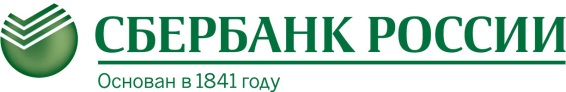 ОБЩИЕ УСЛОВИЯ РАЗМЕЩЕНИЯ ДЕНЕЖНЫХ СРЕДСТВ(в форме договора присоединения)  юридических лиц (кроме кредитных организаций), индивидуальных предпринимателей и физических лиц, занимающихся частной практикой в порядке, установленном законодательством Российской Федерации Общие положения1.1. Настоящие Общие условия размещения денежных средств (в форме договора присоединения) юридических лиц (кроме кредитных организаций), индивидуальных предпринимателей и физических лиц, занимающихся частной практикой в порядке, установленном законодательством Российской Федерации  (далее – Общие условия), опубликованные на официальном сайте Банка в сети Интернет по адресу: http://www.sberbank.ru, определяют порядок и условия заключения Сделок привлечения денежных средств во вклады (депозиты)/ на неснижаемый остаток на банковском счете между Банком и Клиентом, вместе именуемыми Стороны, по отдельности – Сторона.1.2. Порядок и условия заключения и исполнения Сделок привлечения денежных средств во вклады (депозиты)/ на неснижаемый остаток на банковском счете, установленные настоящими Общими условиями, являются неотъемлемой частью каждой Сделки.  В рамках настоящих Общих условий  заключаются Сделки:в соответствии с Условиями банковских вкладов (далее – Условия депозитов) и Условиями неснижаемого остатка на расчетном счете (далее – Условия неснижаемого остатка), опубликованными на официальном сайте Банка в сети Интернет по адресу: http://www.sberbank.ru; на условиях, отличных от указанных в п.1.2.1 настоящих Общих условий и согласованных Сторонами в соответствии с настоящими Общими условиями. Заявление о присоединении к настоящим Общим условиям (далее – Заявление), опубликованное на официальном сайте Банка в сети Интернет по адресу: http://www.sberbank.ru (Приложение 1 к настоящим Общим условиям), надлежащим образом заполненное и подписанное Клиентом, является неотъемлемой частью настоящих Общих условий.Настоящие Общие условия, Заявление, Условия депозитов, Условия неснижаемого остатка в совокупности являются заключенным Сторонами  Соглашением об общих условиях привлечения денежных средств (далее – Соглашение) после подписания Заявления Сторонами. Заключение Соглашения осуществляется путем присоединения Клиента к настоящим Общим условиям в соответствии со статьей 428 Гражданского кодекса Российской Федерации. Присоединение производится путем передачи Клиентом (уполномоченным представителем) в Банк Заявления, подписанного электронной подписью (далее – ЭП) в электронном виде по системе "Сбербанк Бизнес Онлайн" или подписанного собственноручно на бумажном носителе в течение рабочего времени Банка.Заявление в электронном виде, направленное в Банк по системе "Сбербанк Бизнес Онлайн", подписывается ЭП, подтверждающей, что Заявление составлено и передано в Банк Клиентом (уполномоченным представителем, имеющим право на заключение Соглашения). После приема и обработки Банком поступившего по системе "Сбербанк Бизнес Онлайн" Заявления в электронном виде, Клиент будет уведомлен о заключении Соглашения,  о его номере и дате .     Заявление, составленное  на бумажном носителе, предоставляется Клиентом (уполномоченном представителем) в Банк в 2 (двух) экземплярах. Клиент (уполномоченный представитель) получает экземпляр Заявления, оформленного на бумажном носителе, подписанного со стороны уполномоченного представителя Банка, подтверждающего заключение Соглашения, содержащего номер и дату заключенного  Соглашения. Клиент признает, что уведомлен о возможности подписания с Банком двустороннего Соглашения, но делает выбор в пользу заключения Соглашения на основании Заявления путем присоединения к настоящим Общим условиям в соответствии со ст.428 Гражданского кодекса Российской Федерации.1.7.  Банк не вправе открывать счета по вкладу (депозиту) в случаях, установленных действующим законодательством Российской Федерации.2. Термины и определенияБанк - Публичное акционерное общество «Сбербанк России» (сокращенное наименование – ПАО Сбербанк, ИНН 7707083893, ОГРН 1027700132195, местонахождение: Российская Федерация, г. Москва, адрес: 117997, г. Москва, ул. Вавилова, д.19) (далее – Банк)Вклад (депозит) – денежная сумма, принятая Банком от  Клиента, которую Банк обязуется возвратить Клиенту  и выплатить проценты на неё на условиях и в порядке, определенных Сделкой.Заявление - Заявление о присоединении к Общим условиям размещения денежных средств (в форме договора присоединения) юридических лиц (кроме кредитных организаций), индивидуальных предпринимателей и физических лиц, занимающихся частной практикой в порядке, установленном законодательством Российской Федерации, подписанное Сторонами на бумажном носителе или ЭП со стороны Клиента (уполномоченного представителя) и переданное в Банк по системе "Сбербанк Бизнес Онлайн".Неснижаемый остаток – сумма денежных средств, которую Клиент обязуется иметь на своем банковском счете на начало каждого календарного дня в течение оговоренного Банком и Клиентом срока.Нерезидент - юридическое лицо, а также организация, не являющаяся юридическим лицом, созданное в соответствии с законодательством иностранных государств, имеющее местонахождение за пределами территории Российской Федерации, а также их филиалы, постоянные представительства и другие обособленные или самостоятельные структурные подразделения, находящиеся на территории Российской Федерации.Платежные инструкции – реквизиты счета по вкладу (депозиту) /корреспондентского счета Банка (счета Банка по урегулированию взаимной задолженности по переводам клиентов в валюте РФ и иностранной валюте между филиалами Банка или между Банком и филиалами Банка), на который должны поступить денежные средства по Сделке.Подтверждение – документ, содержащий согласованные Сторонами Существенные условия Сделки, в форме документа в электронном виде, подписанного ЭП Клиента (уполномоченного представителя Клиента) и переданного Банку по системе «Сбербанк Бизнес Онлайн», либо на бумажном носителе, подписанный собственноручно Стороной (уполномоченным представителем Стороны). При этом оформление Подтверждений на бумажных носителях с оригинальной подписью уполномоченного представителя соответствующей Стороны и оттиском печати соответствующей Стороны (при ее наличии) не производится, если соответствующие Подтверждения были переданы по системе "Сбербанк Бизнес Онлайн".   Рабочий день – календарный день (кроме официальных выходных и нерабочих праздничных дней), когда банки совершают деловые операции в Российской Федерации, а также в странах (группах стран) – эмитентах соответствующих валют (в случаях, когда расчеты в рамках Общих условий  производятся через банки – корреспонденты).Сделка – договор, заключаемый Сторонами в рамках настоящих Общих условий о привлечении денежных средств Клиента во вклад (депозит)/на неснижаемый остаток в порядке, установленном настоящими Общими условиями.Уполномоченный представитель  физическое лицо, уполномоченное Стороной на заключение Сделки и подписание от имени Стороны Подтверждения, содержащего Существенные условия Сделки. Соответствующие полномочия уполномоченного представителя должны быть подтверждены документами, оформленными в соответствии с действующими законодательными и нормативными актами, находящимися у другой Стороны на момент заключения Сделки.Электронная подпись (ЭП) – данный термин применяется в настоящих Общих условиях в соответствии с Федеральным законом от 06.04.2011г. № 63-ФЗ "Об электронной подписи", Вид ЭП определяется Договором о предоставлении услуг с использованием системы ДБО.3. Порядок совершения Сделок3.1. В рамках настоящих Общих условий  Сделки содержат следующие Существенные условия:сумма вклада (депозита)/размер неснижаемого остатка;вид валюты Сделки;срок размещения средств;дата размещения средств во вклад (депозит)/начальная дата поддержания неснижаемого остатка;конечная дата поддержания неснижаемого остатка;согласованная процентная ставка;условия досрочного востребования вклада (депозита): предусмотренные для соответствующего вида вклада (депозита) Условиями депозитов (п.1.2.1 Общих условий) или предусмотренные в результате соответствующих  договоренностей (п.1.2.2 Общих условий);сроки выплаты процентов: предусмотренные Условиями депозитов/Условиями неснижаемого остатка (п.1.2.1 Общих условий) или на согласованных Сторонами условиях (п.1.2.2 Общих условий); иные согласованные в ходе переговоров условия, не противоречащие настоящим Общим условиям.3.2. В рамках настоящих Общих условий установлен следующий порядок заключения Сделок:3.2.1. Клиент (уполномоченный представитель) передает в Банк Подтверждение (Приложения 3а или 3б к настоящим Общим условиям) по каждой заключаемой Сделке, подписанное ЭП, по системе "Сбербанк Бизнес Онлайн", с учетом пункта 3.3 настоящих Общих условий.3.2.2. Подтверждение по каждой заключаемой Сделке заполняется Клиентом с использованием системы "Сбербанк Бизнес Онлайн"  самостоятельно и должно содержать полный перечень предусмотренных его формой реквизитов, обязательных к заполнению, и условий (за исключением даты и номера Сделки), подписывается  ЭП, подтверждающей, что Подтверждение составлено и передано в Банк Клиентом (уполномоченным представителем). После приема и обработки Банком поступившего по системе "Сбербанк Бизнес Онлайн" Подтверждения в электронном виде, в случае согласия заключить Сделку на указанных в Подтверждении условиях, Банк обеспечивает размещение в системе «Сбербанк Бизнес Онлайн» и доступность Клиенту карточки Сделки, содержащей согласованные Существенные условия Сделки, идентичные указанным в Подтверждении Клиента, дату и номер Сделки, а при заключении Сделок вклада (депозита) – также открытие счета по вкладу (депозиту) и сообщение его реквизитов Клиенту. Указанные действия Банка являются подтверждением факта заключения Сделки. 3.2.3. В случае заключения Сделки путем оформления Подтверждений на бумажном носителе: Подтверждение, составленное  на бумажном носителе, предоставляется Клиентом (уполномоченном представителем) в Банк в 2 (двух) экземплярах. Клиент (уполномоченный представитель) получает экземпляр Подтверждения, оформленного на бумажном носителе, подписанного со стороны уполномоченного представителя Банка, содержащего номер и дату заключенной  Сделки. 3.2.4. После подписания Сторонами (уполномоченными представителями Сторон) собственноручно на бумажном носителе Подтверждений (в случае оформления Подтверждений на бумажном носителе) / после совершения Банком действий, установленных пунктом 3.2.2 настоящих Общих условий (в случае предоставления Клиентом Подтверждения в электронном виде),  ни одна из Сторон не вправе отказаться от выполнения условий Сделки, за исключением случаев, предусмотренных Общими условиями. 3.3. Заключение Сделок осуществляется:по Сделкам на срок до 6–ти дней включительно – до 16.30 по поясному времени текущего рабочего дня;-     по Сделкам на срок от 7–ми дней включительно – в течение установленного времени  рабочего дня, размещенного на официальном сайте Банка в сети Интернет по адресу: http://www.sberbank.ru/.3.4. Обязательства Банка по каждой Сделке вступают в силу:по Сделке вклада (депозита) – с момента поступления на счет по вкладу (депозиту) Клиента в соответствии с платежными инструкциями в согласованный Сторонами срок всей суммы депозита;по Сделке Неснижаемого остатка – с начальной даты поддержания Неснижаемого остатка, указанной в соответствующем Подтверждении.Течение срока Сделки по каждой Сделке начинается:по Сделке вклада (депозита) – на следующий день после поступления на счет по вкладу (депозиту) Клиента  всей суммы вклада (депозита);по Сделке Неснижаемого остатка – с начальной даты поддержания Неснижаемого остатка, указанной в соответствующем Подтверждении.3.5. Стороны признают, что Подтверждения Клиента, полученные Банком в виде электронного сообщения, подписанного электронной подписью Клиента (уполномоченного представителя Клиента), по системе «Сбербанк Бизнес Онлайн» имеют равную юридическую силу с надлежаще оформленными и собственноручно подписанными Клиентом (уполномоченным представителем Клиента) документами на бумажных носителях.3.6.В случае замены уполномоченного представителя Сторона обязуется направить (передать) другой Стороне документы, оформленные в соответствии с действующими законодательными и нормативными актами, подтверждающие полномочия нового представителя. Сторона обязуется информировать другую Сторону об изменении наименования, места нахождения, номеров телефонов, печати и права подписи, банковских реквизитов, иных сведений, имеющих значение для заключения и исполнения Сделок.4. Порядок, условия начисления и выплаты процентов 4.1. Проценты по каждой Сделке начисляются:на сумму вклада (депозита) – со дня, следующего за днем поступления средств на счет по вкладу (депозиту) Клиента, по день списания средств со счета по вкладу (депозиту) Клиента включительно.на сумму Неснижаемого остатка – с начальной даты поддержания Неснижаемого остатка по конечную дату поддержания Неснижаемого остатка, указанные в соответствующем Подтверждении, включительно.При пролонгации Сделки вклада (депозита)  проценты начисляются со дня, следующего за днем пролонгации Сделки.4.2. Частичный возврат вклада (депозита) до окончания срока Сделки не производится.4.3. При расчете процентов за базу берется действительное число календарных дней в году (365 или 366 дней соответственно).4.4. При начислении процентов на сумму денежных средств на банковском счете Клиента, указанном в соответствующем Подтверждении, по условиям, предусмотренным Договором банковского счета, суммы Сделок Неснижаемого остатка исключаются из расчетной базы.По банковскому счету Клиента одновременно может действовать ряд Сделок Неснижаемого остатка (в т.ч. заключенных на основании Дополнительного соглашения к Договору банковского счета). При этом общая сумма обязательств Клиента на каждый календарный день в течение срока Сделок определяется как сумма обязательств по каждой действующей с Клиентом Сделке неснижаемого остатка.4.5. В случае если в нарушение условий Сделки Неснижаемого остатка сумма денежных средств на банковском счете Клиента, указанном в соответствующем Подтверждении, в течение установленного срока будет меньше согласованной Сторонами, в том числе по причине списания денежных средств с банковского счета на основании предъявленных к нему распоряжений и требований (включая расчеты инкассовыми поручениями в случаях взыскания денежных средств в соответствии с законодательством, в том числе для взыскания денежных средств органами, выполняющими контрольные функции, а также взыскания по исполнительным документам), действие Сделки досрочно прекращается и начисление процентов производится в соответствии с условиями Договора банковского счета.В случае если сумма денежных средств на соответствующем банковском счете Клиента менее совокупного объема обязательств по ряду одновременно действующих по данному счету Сделок неснижаемого остатка, в т.ч. по сделкам, заключенным на основании Дополнительного(ых) соглашения(й) к Договору банковского счета, в том числе по причинам, указанным выше, действие Сделок/Дополнительных соглашений к Договору банковского счета досрочно прекращается в порядке их заключения Сторонами начиная с последней(его). При наличии Сделок и/или Дополнительных соглашений к Договору банковского счета, заключенных в один день, в указанных выше случаях досрочно прекращается Сделка/Дополнительное соглашение к Договору банковского счета на меньшую сумму. При наличии равных по сумме Сделок и/или Дополнительных соглашений к Договору банковского счета, заключенных в один день, в указанных выше случаях досрочно прекращается Сделка/Дополнительное соглашение к Договору банковского счета на меньший срок. При этом проценты по соответствующей Сделке/Дополнительному соглашению к Договору банковского счета не начисляются.Сумма соответствующей(их) Сделки(ок), досрочно прекратившей(их) действие, не исключается из расчетной базы для начисления процентов по условиям Договора банковского счета, и по банковскому счету Клиента начисляются и уплачиваются проценты в порядке и на условиях, установленных Договором банковского счета.4.6. В случае если до наступления обстоятельств, указанных в п. 4.5 настоящих Общих условий, Банком производилась выплата процентов, разница между суммой процентов, выплаченной Банком в соответствии с условиями Сделки неснижаемого остатка, и суммой процентов, подлежащей уплате по условиям Договора банковского счета, возмещается Банком путем списания с банковского счета, указанного в соответствующем Подтверждении, без распоряжения Клиента в порядке расчетов по инкассо.В случае нарушения Клиентом обязательств по поддержанию Неснижаемого остатка по Сделке, заключенной в предыдущем(ие) календарном(ые) периоде(ы), в день нарушения обязательств Банк производит перерасчет суммы процентов, подлежащих уплате Клиенту в соответствии с условиями Договора банковского счета за предыдущий(ие) календарный(ые) период(ы), и не позднее следующего рабочего дня осуществляет уплату на банковский счет Клиента, указанный в соответствующем Подтверждении, сумм доначисленных процентов либо списание без распоряжения Клиента в порядке расчетов по инкассо с банковского счета Клиента, указанного в соответствующем Подтверждении, сумм излишне начисленных процентов.4.7. Уплата процентов по Сделкам вклада (депозита) производится в согласованные Сторонами порядке и сроки, предусмотренные условиями Сделок, подтвержденных Сторонами:4.7.1. В день окончания срока Сделки/ пролонгации вклада (депозита).В случае пролонгации Сделки вклада (депозита) проценты, начисленные по окончании первоначального срока, перечисляются на банковский счет Клиента по реквизитам, указанным в Подтверждении,  или же по другим реквизитам на банковский счет Клиента, о которых Клиент обязан известить Банк в письменном виде не позднее, чем за 1 рабочий день до дня перечисления суммы начисленных процентов, за исключением случаев ограничения пользования денежными средствами, предусмотренных действующим законодательством Российской Федерации. 4.7.2. Ежемесячно/ежеквартально или по истечении фиксированных периодов.В случае заключения Сделки вклада (депозита)  в российских рублях и периодической (по истечении месяца/квартала/фиксированного периода) выплаты процентов и причисления их к основной сумме вклада (депозита), проценты на сумму вклада (депозита) начисляются ежемесячно/ежеквартально/за каждый период, определенный условиями Сделки, исходя из фактического количества дней нахождения денежных средств во вкладе (депозите) в течение месяца/квартала/периода, за который производится начисление процентов.  Начисленные проценты выплачиваются Банком в последний рабочий день каждого месяца/квартала/ периода путем зачисления на счет по вкладу (депозиту) и увеличивают сумму вклада (депозита), на которую начисляются проценты.В случае заключения Сделки вклада (депозита) в российских рублях и иностранной валюте и периодической (по истечении месяца/квартала/фиксированного периода)  выплаты процентов,  проценты на сумму вклада (депозита) начисляются ежемесячно/ежеквартально/за каждый период, определенный условиями Сделки, исходя из фактического количества дней нахождения денежных средств во вкладе (депозите) в течение месяца/квартала/периода, за который производится начисление процентов. Начисленные проценты за месяц/квартал/период выплачиваются Банком в последний рабочий день каждого месяца/квартала/ периода и перечисляются Банком на банковский счет Клиента по реквизитам, указанным в Подтверждении. Клиент вправе пополнить сумму вклада (депозита), на которую начисляются проценты, на сумму процентов, выплаченных Банком за соответствующий месяц/квартал/период, перечислив денежные средства с банковского счета Клиента, указанного в Подтверждении, не позднее 1 (одного) рабочего дня с даты выплаты процентов.Проценты, начисленные за месяц/квартал/период, на который приходится день возврата суммы вклада (депозита), выплачиваются в день окончания срока вклада (депозита), при этом если день выплаты процентов приходится на нерабочий день, выплата процентов производится на следующий рабочий день.При досрочном расторжении Сделки и востребовании суммы вклада (депозита) в соответствии с п. 5.2.5 настоящих Общих условий, если до получения письменного уведомления от Клиента Банком производилась выплата процентов, разница между суммой процентов, подлежащей выплате в связи с досрочным расторжением Сделки, и суммой процентов, выплаченной Банком, возмещается Банком из суммы депозита.4.8. Уплата процентов по Сделкам Неснижаемого остатка, может производиться в сроки, установленные сторонами при заключении соответствующей Сделки.4.8.1.  По Сделкам, заключенным на срок до 6–ти дней включительно, уплата процентов может производиться:по истечении календарного месяца, на который приходится день окончания срока поддержания Неснижаемого остатка, не позднее 5 (пятого) рабочего дня месяца, следующего за истекшим календарным месяцем;в день окончания срока поддержания Неснижаемого остатка, если день выплаты процентов приходится на нерабочий день, выплата процентов производится на следующий рабочий день.4.8.2. По Сделкам, заключенным на срок от 7–ми дней включительно, уплата процентов может производиться:по истечении календарного месяца, на который приходится день окончания срока поддержания Неснижаемого остатка, не позднее 5 (пятого) рабочего дня месяца, следующего за истекшим календарным месяцем;ежемесячно/ежеквартально, не позднее 5 (пятого) рабочего дня месяца, следующего за истекшим календарным месяцем/кварталом;в день окончания срока поддержания Неснижаемого остатка, если день выплаты процентов приходится на нерабочий день, выплата процентов производится на следующий рабочий день.Уплата процентов по Сделкам Неснижаемого остатка, заключенным в соответствии с п.1.2.1 Общих условий, производится в сроки, установленные Условиями неснижаемого остатка.Проценты по Сделкам Неснижаемого остатка уплачиваются на банковский счет Клиента, указанный в соответствующем Подтверждении, или по другим реквизитам на банковский счет Клиента, о которых Клиент обязан известить Банк в письменном виде не позднее, чем за 1 рабочий день до дня уплаты суммы процентов, за исключением случаев ограничения пользования денежными средствами, предусмотренных действующим законодательством Российской Федерации.4.9. При выплате процентов и пеней Банк удерживает налоги в соответствии с действующим законодательством Российской Федерации (с учетом действующих межправительственных соглашений об избежании двойного налогообложения).5. Права и обязанности Сторон5.1. Клиент обязуется:5.1.1. Предоставить в Банк одновременно с Заявлением документы, необходимые для открытия счета по вкладу (депозиту), согласно Приложению 2 к настоящим Общим условиям. В случае внесения изменений и дополнений в документы, указанные в Приложении 2 к настоящим Общим условиям, представлять в Банк новые документы и/или документы, подтверждающие внесение изменений и дополнений. Обеспечить предоставление физическими лицами, чьи персональные данные содержатся в представляемых Клиентом Банку документах, согласия на проверку и обработку (включая автоматизированную обработку) этих данных Банком в соответствии с требованиями действующего законодательства Российской Федерации, в том числе Федерального закона от 27 июля 2006 года № 152 – ФЗ «О персональных данных».5.1.2. Перечислять Банку денежные средства в суммах и сроки, предусмотренных условиями Сделок вклада (депозита), заключенных Сторонами в порядке, определенном разделом 3 настоящих Общих условий.5.1.3. При перечислении денежных средств во вклад (депозит) Клиент обязуется в поле "назначение платежа" платежных поручений указывать: «Перечисление средств во вклад (депозит),  Соглашение №_____ от ____________20__, Подтверждение №_____ от ______________20__. Без НДС».5.1.4. Поддерживать Неснижаемый остаток на своем банковском счете в соответствии с условиями Сделок, заключенных Сторонами в порядке, определенном разделом 3 настоящих Общих условий.5.1.5. Своевременно обеспечить необходимое предварительное согласие третьего лица, органа Клиента, государственного органа либо органа местного самоуправления на совершение Сделки (Сделок), в случаях, когда наличие такого согласия обязательно согласно действующему законодательству Российской Федерации.5.2. Клиент имеет право:5.2.1. В день передачи Клиентом (Уполномоченным представителем Клиента) в Банк Заявления получить копию Заявления, содержащего номер Соглашения, дату и отметку Банка о приеме, которая является подтверждением факта заключения Соглашения при условии предоставления Клиентом в Банк документов, необходимых для открытия счета по вкладу (депозиту), согласно Приложению 2 к настоящим Общим условиям.5.2.2.Пролонгировать Сделку вклада (депозита) на срок от 7–ми дней включительно, при условии, что возможность пролонгации предусмотрена для данного вида вклада (депозита) Условиями депозитов, передав в Банк  не позднее, чем за 1 (один) рабочий день до дня окончания срока вклада (депозита), заполненное Подтверждение, содержащее аналогичные Существенные условия, при условии оформления пролонгации Сделки в порядке, установленном разделом 3 настоящих Общих условий. При этом в графе «Иные условия» Подтверждения Клиентом указывается: «Подтверждение №________ от ___________20__. Сделка пролонгируется».5.2.3. При наличии расчетного счета Клиента в Банке по месту заключения Сделки вклада (депозита) поручить Банку перечислить денежные средства в соответствии с условиями данной Сделки, указав реквизиты расчетного счета в соответствующей графе Подтверждения.5.2.4. Получить реквизиты, необходимые для перечисления денежных средств в соответствии с условиями Сделки вклада (депозита).5.2.5. Досрочно востребовать сумму вклада (депозита):если досрочное востребование суммы вклада (депозита) для соответствующего вида Сделок вклада (депозита) предусмотрено Условиями депозитов;по Сделке, заключенной на срок от 7–ми дней включительно, при условии поступления в Банк письменного уведомления от Клиента за согласованное Сторонами при заключении Сделки количество рабочих дней до предполагаемой даты возврата денежных средств, размещенных во вклад (депозит), если при заключении Сделки между Сторонами достигнута соответствующая договоренность. При этом в случае, если в Подтверждениях по Сделке не указана возможность досрочного востребования вклада (депозита), Клиент не вправе досрочно востребовать вклад (депозит).По истечении соответствующего срока действие Сделки прекращается, и Банк возвращает сумму депозита и начисленные проценты  на установленных Условиями депозитов или согласованных Сторонами при заключении Сделки условиях.5.2.6. Увеличивать сумму вклада (депозита):в порядке и на условиях, предусмотренных для соответствующего вида вклада (депозита) Условиями депозитов (если предусмотрено Условиями депозитов);по Сделке, заключенной на  срок от 7–ми дней включительно, в течение срока действия Сделки на условиях, согласованных Сторонами при заключении Сделки. 5.2.7. Изменять при пролонгации сумму и срок вклада (депозита), вид вклада (депозита) по Сделке, заключенной в соответствии с Условиями депозитов, указав необходимые данные в Подтверждении.5.2.8. Изменять сумму вклада (депозита) при пролонгации Сделки, заключенной на срок от 7–ми дней включительно, на согласованных с Банком условиях.5.3. Банк обязуется:5.3.1. В день передачи Клиентом (Уполномоченным представителем Клиента) в Банк Заявления передать Клиенту копию Заявления / уведомление в электронном виде, содержащего(-ее) номер Соглашения, дату и отметку Банка о приеме, которая(-ое) является подтверждением факта заключения Соглашения, при условии предоставления Клиентом в Банк документов, необходимых для открытия счета по вкладу (депозиту), согласно Приложению 2 к настоящим Общим условиям.5.3.2. Обеспечить размещение на официальном сайте Банка в сети Интернет http://www.sberbank.ru актуальной, полной, достоверной информации о реквизитах счета Банка/ предоставить Клиенту реквизиты счета по вкладу (депозиту), необходимых/ые для перечисления Клиентом денежных средств в соответствии с условиями Сделки вклада (депозита).5.3.3.Принять денежные средства Клиента во вклад (депозит) и возвратить их по окончании срока размещения либо досрочно в соответствии с условиями п.5.2.5 настоящих Общих условий. Возврат принятых во вклад (депозит) денежных средств в соответствии с Уставом ПАО Сбербанк  обеспечивается всем имуществом Банка.5.3.4. Начислять и уплачивать (для Клиентов – нерезидентов – с учетом положений пункта 4.9 настоящих Общих условий) проценты в соответствии с условиями Сделок, заключенных Сторонами в порядке, определенном разделом 3 настоящих Общих условий, при досрочном расторжении Сделки Клиентом – в соответствии с условиями п.5.2.5 настоящих Общих условий.5.3.5. В день окончания срока вклада (депозита) перечислить сумму вклада (депозита) и причитающиеся Клиенту проценты (для Клиентов – нерезидентов – с учетом положений пункта 4.9 настоящих Общих условий)  на банковский счет Клиента по реквизитам, указанным в Подтверждении или же по другим реквизитам на банковский счет Клиента, о которых Клиент обязан известить Банк в письменном виде не позднее, чем за 1 (один) рабочий день до дня возврата суммы вклада (депозита), за исключением случаев ограничения пользования денежными средствами, предусмотренных действующим законодательством Российской Федерации. Если дата возврата суммы вклада (депозита) (списания средств со счета по вкладу (депозиту) в соответствии с заключенной Сделкой) приходится на нерабочий день, то срок платежа переносится на первый рабочий день, следующий за выходными и/или праздничными днями, с начислением установленных Сделкой процентов по фактическую дату возврата суммы вклада (депозита). Такой перенос сроков платежа не будет рассматриваться как нарушение Существенных условий Сделки.5.3.6. Не разглашать сведения о Сделках и операциях Клиента, составляющих банковскую тайну, за исключением случаев, предусмотренных действующим законодательством Российской Федерации.5.3.7. Перечислить во вклад (депозит) денежные средства в сумме и в сроки, указанные в Подтверждении, при наличии в нем соответствующего поручения Клиента.5.3.8. Банк гарантирует, что в течение всего срока действия Соглашения актуальная, полная, достоверная и точная информация о составе исполнительных органов Банка, а также данные о бенефициарах и акционерах, владеющих 25 и более процентов акций, и общая информация в отношении остальных акционеров Банка будет размещаться в открытом доступе на официальном сайте Банка, публичном источнике – www.sberbank.ru.5.3.9. При обращении взыскания в соответствии с законодательством Российской Федерации на денежные средства, находящиеся на счете по вкладу (депозиту) Клиента, Банк уведомляет Клиента (любым способом: письменно и по телефону) о факте поступления в Банк исполнительных документов и/или постановлений судебного пристава-исполнителя, являющихся основанием обращения взыскания в соответствии с законодательством Российской Федерации на денежные средства Клиента, находящиеся на счете по вкладу (депозиту) - в течение 1 (одного) рабочего дня с даты поступления в Банк указанных документов по  координатам (адрес электронной почты, телефон), указанным в Заявлении.5.4. Банк имеет право:5.4.1. Отказаться от заключения Соглашения/Сделки в случае если Заявление/Подтверждение, представленное Клиентом, не содержит полный перечень предусмотренных его формой реквизитов, обязательных к заполнению, а также при наличии в указанных документах ошибочных либо некорректных реквизитов.5.4.2. Отказаться от Сделки вклада (депозита) и/или возвратить денежные средства Клиенту не позднее дня, следующего за днем их поступления на счет Банка, в случае невыполнения Клиентом условий пунктов 5.1.2 – 5.1.3 настоящих Общих условий.5.4.3. В одностороннем порядке изменять размер процентной ставки по Сделке вклада (депозита)/ Сделке неснижаемого остатка и/или размер процентной ставки при досрочном возврате суммы вклада (депозита) с письменным уведомлением Клиента не позднее чем за 5 (пять) рабочих дней до вступления в действие новой процентной ставки. При непоступлении от Клиента в указанный выше срок заявления в письменной форме о расторжении Сделки вклада (депозита)/ Сделки неснижаемого остатка новая процентная ставка по Сделке вклада (депозита)/Сделке неснижаемого остатка и/или новая процентная ставка при досрочном возврате суммы вклада (депозита) считаются принятыми.При несогласии с изменением процентной ставки по Сделке вклада (депозита) и/или процентной ставки при досрочном возврате суммы вклада (депозита) Клиент вправе досрочно истребовать сумму вклада (депозита) при условии получения Банком от Клиента уведомления в письменном виде за 2 (два) рабочих дня до предполагаемой даты расторжения соответствующей Сделки. При этом Клиенту возвращается сумма вклада (депозита) и проценты, начисленные по процентной ставке, указанной в соответствии с условиями по Сделке вклада (депозита), заключенной Сторонами в порядке, определенном разделом 3 настоящих Общих условий (за период с даты, следующей за днем поступления суммы вклада (депозита) в Банк, по дату досрочного ее возврата включительно).При несогласии с изменением процентной ставки по Сделке неснижаемого остатка Клиент вправе досрочно прекратить действие Сделки неснижаемого остатка, уведомив Банк об этом в письменном виде за 2 (два) рабочих дней до предполагаемой даты расторжения Сделки. При этом Клиенту выплачиваются проценты, начисленные в соответствии с условиями, установленными при заключении Сделки неснижаемого остатка, за период с начальной даты поддержания Неснижаемого остатка по дату досрочного прекращения действия Сделки включительно.5.4.4. Без распоряжения Клиента в порядке расчетов по инкассо списывать с банковского счета Клиента суммы излишне начисленных процентов в случаях, указанных в п. 4.6 настоящих Общих условий.5.4.5. Изменять и дополнять Перечень документов, указанных в Приложении 2 к настоящим Общим условиям, в соответствии с требованиями действующего законодательства Российской Федерации.5.4.6. Отказаться от Сделки вклада (депозита) и/или исполнения поручения Клиента, указанного в п. 5.2.3 и/или 5.6.2 настоящих Общих условий (если такое поручение указано в Подтверждении), в случае:отсутствия необходимых полномочий у лица, давшего поручение на перечисление средств;отсутствия в Банке по месту заключения Сделки расчетного счета Клиента, указанного в Подтверждении;отсутствия или недостаточности на указанном в Подтверждении расчетном счете Клиента денежных средств в сумме, необходимой для исполнения данного поручения, с учетом очередности исполнения представленных к расчетному счету расчетных (платежных) документов;наличия предусмотренных действующим законодательством Российской Федерации ограничений пользования денежными средствами, находящимися на расчетном счете, указанном в Подтверждении, которые не позволяют исполнить данное поручение.5.4.7. Не принимать во вклад (депозит) денежные средства Клиента, в случае если их сумма и срок поступления не соответствуют согласованным Сторонами при заключении Сделки условиям. Возвратить указанные денежные средства Клиенту не позднее 1 (одного) рабочего дня, следующего за днем их поступления на счет Банка.5.4.8. Отказать Клиенту в досрочном отзыве суммы вклада (депозита) в случае несоблюдения Клиентом порядка отзыва суммы вклада (депозита), определенного Условиями депозитов, а также, если для данного вида вклада (депозита) Условиями депозитов не предусмотрена возможность досрочного востребования.5.4.9. В одностороннем порядке вносить изменения в настоящие Общие условия путем публикации информации на официальном сайте Банка в сети Интернет www.sberbank.ru не позднее, чем за 5 (Пять) календарных дней до введения в действие указанных изменений. 5.5. Клиент не вправе досрочно востребовать сумму вклада (депозита) на срок до 6–ти дней включительно до окончания срока, согласованного Сторонами при заключении Сделки.5.6. В случае предъявления к счету по вкладу (депозиту) требований о бесспорном списании денежных средств, предусмотренных действующим законодательством Российской Федерации: 5.6.1. Клиент вправе пополнить вклад (депозит) на сумму произведенного бесспорного списания в течение рабочего дня, в который произведено списание, на основании Уведомления, полученного от Банка в соответствии с п.5.3.9 настоящих Общих условий. При перечислении денежных средств для пополнения вклада (депозита) Клиент в поле «назначение платежа» платежного поручения указывает: «Перечисление средств для пополнения вклада (депозита) по Соглашению  № ___________от ____________, Подтверждение № ______ от __________________ на сумму произведенного бесспорного списания. Без НДС».5.6.2. При наличии расчетного счета Клиента в Банке по месту заключения Сделки Клиент вправе поручить Банку перечислить денежные средства для пополнения вклада (депозита) на сумму произведенного бесспорного списания (при наличии достаточной суммы денежных средств на расчетном счете).При поступлении денежных средств во вклад (депозит) в сумме произведенного бесспорного списания в рабочий день, когда произведено списание, Сделка продолжает действовать на согласованных Сторонами при ее заключении условиях. 5.6.3. При непоступлении/несвоевременном поступлении суммы, достаточной для пополнения вклада (депозита), при обращении взыскания на денежные средства Клиента, Банк вправе отказаться от Сделки и расторгнуть Сделку до окончания срока и вернуть Клиенту сумму вклада (депозита) за вычетом сумм бесспорного списания и начисленные проценты за период с даты, следующей за днем поступления денежных средств во вклад (депозит), по дату списания денежных средств со счета по вкладу (депозиту) включительно: по Сделкам, заключенным в соответствии с п.1.2.1 Общих условий – по ставке, предусмотренной для подобных случаев Условиями депозитов, за вычетом сумм применимых налогов, подлежащих удержанию в соответствии с законодательством РФ; либо по ставке на согласованных Сторонами условиях, указанных в п.7 Подтверждения для подобных случаев, за вычетом сумм применимых налогов, подлежащих удержанию в соответствии с законодательством РФ.5.7. В случаях наложения ареста/иных ограничениях на денежные средства, предусмотренных действующим законодательством Российской Федерации, Банк в день окончания срока вклада (депозита) перечисляет Клиенту сумму вклада (депозита) за вычетом сумм, в отношении которых действует арест/иное ограничение. Начисление процентов на арестованные суммы после окончания срока вклада (депозита) не производится.Возврат Клиенту денежных средств, на которые наложен арест/иное ограничение, производится Банком в день снятия ареста/прекращения ограничения на указанные денежные средства, за исключением случаев взыскания данных средств в соответствии с действующим законодательством Российской Федерации.5.8. Банк возвращает денежные средства, перечисленные Клиентом во вклад (депозит), не позднее дня, следующего за днем их поступления на счет Банка, в случаях:– отсутствия в условиях соответствующей Сделки возможности пополнения суммы вклада (депозита) – в сумме перечисления;– истечения предусмотренного условиями соответствующей Сделки срока (периода) пополнения суммы вклада (депозита) – в сумме перечисления;– превышения предусмотренной условиями соответствующей Сделки максимально возможной суммы вклада (депозита) – в сумме, превышающей максимально возможную сумму вклада (депозита), предусмотренную условиями соответствующей Сделки.5.9. По запросу Клиента Банк предоставляет Клиенту в электронном виде посредством системы дистанционного банковского обслуживания «Сбербанк Бизнес Онлайн» или на бумажном носителе выписки по счету по вкладу (депозиту),  подтверждающие  остаток денежных средств на счете по вкладу (депозиту) Клиента. Выписки по счету по вкладу (депозиту) на бумажном носителе выдаются Клиенту либо уполномоченному представителю Клиента, действующему на основании учредительных документов или доверенности (или иного документа, подтверждающего полномочия), не позднее следующего рабочего дня в операционное время Банка под роспись Клиента или его уполномоченного представителя в ведомости Банка. При этом Клиент обязуется, при наличии возражений, не позднее 10 (десяти) календарных дней со дня получения выписки по счету по вкладу (депозиту) предоставить в Банк письменные возражения по остатку денежных средств на счете по вкладу (депозиту). При непоступлении в течение 10 (десяти) календарных дней со дня получения выписки указанных письменных возражений Клиента остаток денежных средств на счете по вкладу (депозиту) считается подтвержденным. 5.10. Клиент подтверждает, что имеет фактическое право на получение дохода от Банка в соответствии с настоящими Общими условиями и является непосредственным выгодоприобретателем такого дохода, то есть лицом, которое фактически получает выгоду от этого дохода и определяет его дальнейшую экономическую судьбу.Клиент, в частности, имеет полное право самостоятельного пользования и (или) распоряжения доходом, а также имеет неограниченные полномочия в отношении распоряжения этим доходом с учетом выполняемых Клиентом функций и принимаемых рисков, связанных с получением такого дохода.Для целей настоящих Общих условий термин «Фактическое право на получение дохода» используется в смысле, которое придается ему Налоговым кодексом Российской Федерации.Клиент является налоговым резидентом иностранного государства, претендующим на применение налоговых ставок, установленных условиями международного права, в целях избежания двойного налогообложения (освобождение от удержания налога/ удержание налога по пониженным ставкам у источника выплаты дохода в Российской Федерации) к доходам, полученным от источников в Российской Федерации. В случае перехода фактического права на получение дохода к другому лицу, Клиент обязуется незамедлительно уведомить об этом Банк в письменной форме.По запросу Банка Клиент обязуется в срок, определённый в таком запросе, предоставить документы, подтверждающие указанные сведения.6. Ответственность Сторон. Разрешение споров6.1. В случае невыполнения Сторонами в полном объеме или частично условий Сделок, заключенных Сторонами в порядке, определенном разделом 3 настоящих Общих условий, Стороны несут ответственность в соответствии с действующим законодательством Российской Федерации и настоящими Общими условиями.6.2. В случае несвоевременного возврата суммы вклада (депозита), перечисления Клиенту процентов, начисляемых на сумму Сделки, Банк уплачивает Клиенту пеню в размере 0,05 (ноль целых пять сотых) процента от суммы несвоевременно перечисленных средств за каждый день просрочки.6.3. Пени по Сделке в иностранной валюте выплачиваются в российских рублях по курсу Банка России на дату нарушений Банком условий Сделки, заключенной в рамках настоящих Общих условий. Пени перечисляются Банком на банковский счет Клиента в валюте Российской Федерации по реквизитам, указанным в Заявлении/Подтверждении.6.4. Стороны принимают на себя полную и исключительную ответственность за доступ работников к системе «Сбербанк Бизнес Онлайн», средствам электронной подписи, используемым или могущим быть использованными для формирования и направления  Заявления/Подтверждений в соответствии с положениями настоящих Общих условий.6.5. Разногласия, возникающие по Соглашению, рассматриваются Сторонами в претензионном порядке. Срок рассмотрения претензии - 15 дней с даты получения Стороной претензии. При не достижении согласия либо не получении ответа на претензию в течение 30 дней с даты ее отправки, спор подлежит рассмотрению в Арбитражном суде по месту нахождения вклада (депозита)/банковского счета Клиента в соответствии с действующим законодательством Российской Федерации.6.6. Любое извещение, уведомление и иное сообщение, направляемое Сторонами друг другу по Соглашению, должно быть совершено в письменной форме и подписано уполномоченным представителем Банка/ Клиента. Такое уведомление, извещение, иное сообщение считается направленным надлежащим образом в случае:если оно получено Стороной в виде файла свободного формата, вложенного в электронное сообщение, подписанное электронной подписью другой Стороны, по системе «Сбербанк Бизнес Онлайн»; если оно получено уполномоченным представителем Стороны по месту открытия счета по вкладу (депозиту)/ по месту ведения банковского (расчетного) счета Клиента;если оно доставлено посыльным или заказным письмом, или заказным письмом/ телеграммой с уведомлением: Банку – по почтовому адресу Банка, Клиенту – по адресу Клиента, указанному в Заявлении. 7. Форс-мажорные обстоятельства7.1. В случае возникновения обстоятельств непреодолимой силы, к которым относятся, в частности, стихийные бедствия, аварии, пожары, массовые беспорядки, забастовки, революции, военные действия, противоправные действия третьих лиц, вступление в силу законодательных актов, правительственных постановлений и распоряжений государственных органов, в том числе, связанных с запретительными и ограничительными мерами со стороны государственных органов в стране нахождения банков-корреспондентов и иные обстоятельства, чрезвычайные и непредотвратимые при данных условиях, запрещающие или препятствующие осуществлению Сторонами своих функций по заключенному  Соглашению, Стороны освобождаются от ответственности за неисполнение или ненадлежащее исполнение взятых на себя обязательств.7.2. При наступлении обстоятельств непреодолимой силы Сторона должна без промедления известить о них в письменном виде другую Сторону. Извещение должно содержать данные о характере обстоятельств, а также оценку их влияния на возможность исполнения Стороной обязательств по заключенному Соглашению и срок исполнения обязательств.7.3. По прекращении указанных выше обстоятельств Сторона должна без промедления известить об этом другую Сторону в письменном виде. В извещении должен быть указан срок, в течение которого предполагается исполнить обязательства по заключенному Соглашению.8. Срок действия и  порядок расторжения Соглашения8.1.Соглашение действует без ограничения срока.8.2. Каждая из Сторон имеет право расторгнуть Соглашение, направив другой Стороне уведомление в письменном виде за 30 (тридцать) дней до даты расторжения, при этом все Сделки, заключенные до указанной в уведомлении даты, подлежат исполнению Сторонами в установленном настоящими Общими условиями порядке. 8.3. Все приложения  к настоящим  Общим условиям  являются его неотъемлемыми частями.8.4. Стороны установили, что Соглашение является неотъемлемой частью Договоров банковского счета, на основании которых открыты банковские счета Клиента, указанные в Подтверждениях (в части порядка и условий привлечения денежных средств в виде Неснижаемого остатка на соответствующем банковском счете).ЗАЯВЛЕНИЕ О ПРИСОЕДИНЕНИИ к  Общим условиям размещения  денежных средств (в форме договора присоединения) юридических лиц (кроме кредитных организаций), индивидуальных предпринимателей и физических лиц, занимающихся частной практикой в порядке, установленном законодательством Российской Федерации) ЗАПОЛНЯЕТСЯ БАНКОМОтметка ПАО Сбербанк о регистрации Заявления о присоединении:Реквизиты Соглашения об общих условиях привлечения денежных средств № __________________________ от «______» _________________ 20___г.Заявление принял, документы, необходимые для заключения Соглашения, проверил:                            Перечень документов, представляемых Клиентом Банкупри заключении Соглашения об общих условиях привлечения денежных средствВ данную форму Приложения включаются соответствующие  документы, предусмотренные в приложении 6а к настоящему Регламенту. Приложение 3а к  Общим условиям размещения денежных средств (в форме договора присоединения)  юридических лиц (кроме кредитных организаций), индивидуальных предпринимателей и физических лиц, занимающихся частной практикой в порядке, установленном законодательством Российской Федерации Подтверждение Сделки привлечения денежных средств (Сделки вклада (депозита))отНастоящее Подтверждение составлено в том, что в соответствии с условиями Раздела 3 Общих условий  размещения денежных средств (в форме договора присоединения)  юридических лиц (кроме кредитных организаций), индивидуальных предпринимателей и физических лиц, занимающихся частной практикой в порядке, установленном законодательством Российской Федерации и заключенного Соглашения об общих условиях привлечения денежных средств от «___» _____________ 20__ г. № _____Клиент____________________________________________________________________________  (полное официальное наименование организации; Ф.И.О. индивидуального предпринимателя или физического лица,    занимающегося в установленном законодательством Российской Федерации  порядке частной практикой)  подтверждает  согласие на  □ заключение                                                 □ пролонгацию                                           □ изменение существенных условий Сделки вклада (депозита) с Банком ___________________________________________________________,  (наименование Банка)___________________________________________________________________________________________________   (ранее заключенной на основании Подтверждения от __.__. 20__г. №_____)в соответствии со следующими условиями: Приложение 3б к  Общим условиям размещения денежных средств (в форме договора присоединения)  юридических лиц (кроме кредитных организаций), индивидуальных предпринимателей и физических лиц, занимающихся частной практикой в порядке, установленном законодательством Российской Федерации Подтверждение Сделки привлечения денежных средств (Сделки неснижаемого остатка)отНастоящее Подтверждение составлено в том, что в соответствии с условиями Раздела 3 Общих условий  размещения денежных средств (в форме договора присоединения)  юридических лиц (кроме кредитных организаций), индивидуальных предпринимателей и физических лиц, занимающихся частной практикой в порядке, установленном законодательством Российской Федерации и заключенного Соглашения об общих условиях привлечения денежных средств от «___» _____________ 20__ г. № _____Клиент____________________________________________________________________________________         (полное официальное наименование организации; Ф.И.О. индивидуального предпринимателя или физического лица,              занимающегося в установленном законодательством Российской Федерации  порядке частной практикой)  подтверждает  согласие на  □ заключение                                            □ изменение существенных условий Сделки неснижаемого остатка с Банком __________________________________________,  (наименование Банка)На расчетномсчете ___________________________________________________________________________________________                            (ранее заключенной на основании Подтверждения от __.__. 20__г. №_____)в соответствии со следующими условиями: Приложение 1 к Общим условиям размещения денежных средств (в форме договора присоединения)  юридических лиц (кроме кредитных организаций), индивидуальных предпринимателей и физических лиц, занимающихся частной практикой в порядке, установленном законодательством Российской Федерации ЗАПОЛНЯЕТСЯ КЛИЕНТОМЗАПОЛНЯЕТСЯ КЛИЕНТОМЗАПОЛНЯЕТСЯ КЛИЕНТОМЗАПОЛНЯЕТСЯ КЛИЕНТОМЗАПОЛНЯЕТСЯ КЛИЕНТОМЗАПОЛНЯЕТСЯ КЛИЕНТОМЗАПОЛНЯЕТСЯ КЛИЕНТОМЗАПОЛНЯЕТСЯ КЛИЕНТОМЗАПОЛНЯЕТСЯ КЛИЕНТОМЗАПОЛНЯЕТСЯ КЛИЕНТОМЗАПОЛНЯЕТСЯ КЛИЕНТОМЗАПОЛНЯЕТСЯ КЛИЕНТОМЗАПОЛНЯЕТСЯ КЛИЕНТОМЗАПОЛНЯЕТСЯ КЛИЕНТОМЗАПОЛНЯЕТСЯ КЛИЕНТОМЗАПОЛНЯЕТСЯ КЛИЕНТОМЗАПОЛНЯЕТСЯ КЛИЕНТОМЗАПОЛНЯЕТСЯ КЛИЕНТОМЗАПОЛНЯЕТСЯ КЛИЕНТОМЗАПОЛНЯЕТСЯ КЛИЕНТОМЗАПОЛНЯЕТСЯ КЛИЕНТОМЗАПОЛНЯЕТСЯ КЛИЕНТОМЗАПОЛНЯЕТСЯ КЛИЕНТОМЗАПОЛНЯЕТСЯ КЛИЕНТОМЗАПОЛНЯЕТСЯ КЛИЕНТОМЗАПОЛНЯЕТСЯ КЛИЕНТОМЗАПОЛНЯЕТСЯ КЛИЕНТОМЗАПОЛНЯЕТСЯ КЛИЕНТОМЗАПОЛНЯЕТСЯ КЛИЕНТОМЗАПОЛНЯЕТСЯ КЛИЕНТОМЗАПОЛНЯЕТСЯ КЛИЕНТОМЗАПОЛНЯЕТСЯ КЛИЕНТОМЗАПОЛНЯЕТСЯ КЛИЕНТОМЗАПОЛНЯЕТСЯ КЛИЕНТОМЗАПОЛНЯЕТСЯ КЛИЕНТОМЗАПОЛНЯЕТСЯ КЛИЕНТОМЗАПОЛНЯЕТСЯ КЛИЕНТОМЗАПОЛНЯЕТСЯ КЛИЕНТОМЗАПОЛНЯЕТСЯ КЛИЕНТОМЗАПОЛНЯЕТСЯ КЛИЕНТОМЗАПОЛНЯЕТСЯ КЛИЕНТОМЗАПОЛНЯЕТСЯ КЛИЕНТОМЗАПОЛНЯЕТСЯ КЛИЕНТОМЗАПОЛНЯЕТСЯ КЛИЕНТОМЗАПОЛНЯЕТСЯ КЛИЕНТОМЗАПОЛНЯЕТСЯ КЛИЕНТОМЗАПОЛНЯЕТСЯ КЛИЕНТОМЗАПОЛНЯЕТСЯ КЛИЕНТОМЗАПОЛНЯЕТСЯ КЛИЕНТОМЗАПОЛНЯЕТСЯ КЛИЕНТОМЗАПОЛНЯЕТСЯ КЛИЕНТОМЗАПОЛНЯЕТСЯ КЛИЕНТОМЗАПОЛНЯЕТСЯ КЛИЕНТОМЗАПОЛНЯЕТСЯ КЛИЕНТОМЗАПОЛНЯЕТСЯ КЛИЕНТОМЗАПОЛНЯЕТСЯ КЛИЕНТОМНаименование КлиентаНаименование КлиентаНаименование КлиентаНаименование КлиентаНаименование КлиентаНаименование Клиента (полное официальное наименование организации; Фамилия, Имя, Отчество индивидуального предпринимателя или физического лица, занимающегося в установленном законодательством Российской Федерации порядке частной практикой) (полное официальное наименование организации; Фамилия, Имя, Отчество индивидуального предпринимателя или физического лица, занимающегося в установленном законодательством Российской Федерации порядке частной практикой) (полное официальное наименование организации; Фамилия, Имя, Отчество индивидуального предпринимателя или физического лица, занимающегося в установленном законодательством Российской Федерации порядке частной практикой) (полное официальное наименование организации; Фамилия, Имя, Отчество индивидуального предпринимателя или физического лица, занимающегося в установленном законодательством Российской Федерации порядке частной практикой) (полное официальное наименование организации; Фамилия, Имя, Отчество индивидуального предпринимателя или физического лица, занимающегося в установленном законодательством Российской Федерации порядке частной практикой) (полное официальное наименование организации; Фамилия, Имя, Отчество индивидуального предпринимателя или физического лица, занимающегося в установленном законодательством Российской Федерации порядке частной практикой) (полное официальное наименование организации; Фамилия, Имя, Отчество индивидуального предпринимателя или физического лица, занимающегося в установленном законодательством Российской Федерации порядке частной практикой) (полное официальное наименование организации; Фамилия, Имя, Отчество индивидуального предпринимателя или физического лица, занимающегося в установленном законодательством Российской Федерации порядке частной практикой) (полное официальное наименование организации; Фамилия, Имя, Отчество индивидуального предпринимателя или физического лица, занимающегося в установленном законодательством Российской Федерации порядке частной практикой) (полное официальное наименование организации; Фамилия, Имя, Отчество индивидуального предпринимателя или физического лица, занимающегося в установленном законодательством Российской Федерации порядке частной практикой) (полное официальное наименование организации; Фамилия, Имя, Отчество индивидуального предпринимателя или физического лица, занимающегося в установленном законодательством Российской Федерации порядке частной практикой) (полное официальное наименование организации; Фамилия, Имя, Отчество индивидуального предпринимателя или физического лица, занимающегося в установленном законодательством Российской Федерации порядке частной практикой) (полное официальное наименование организации; Фамилия, Имя, Отчество индивидуального предпринимателя или физического лица, занимающегося в установленном законодательством Российской Федерации порядке частной практикой) (полное официальное наименование организации; Фамилия, Имя, Отчество индивидуального предпринимателя или физического лица, занимающегося в установленном законодательством Российской Федерации порядке частной практикой) (полное официальное наименование организации; Фамилия, Имя, Отчество индивидуального предпринимателя или физического лица, занимающегося в установленном законодательством Российской Федерации порядке частной практикой) (полное официальное наименование организации; Фамилия, Имя, Отчество индивидуального предпринимателя или физического лица, занимающегося в установленном законодательством Российской Федерации порядке частной практикой) (полное официальное наименование организации; Фамилия, Имя, Отчество индивидуального предпринимателя или физического лица, занимающегося в установленном законодательством Российской Федерации порядке частной практикой) (полное официальное наименование организации; Фамилия, Имя, Отчество индивидуального предпринимателя или физического лица, занимающегося в установленном законодательством Российской Федерации порядке частной практикой) (полное официальное наименование организации; Фамилия, Имя, Отчество индивидуального предпринимателя или физического лица, занимающегося в установленном законодательством Российской Федерации порядке частной практикой) (полное официальное наименование организации; Фамилия, Имя, Отчество индивидуального предпринимателя или физического лица, занимающегося в установленном законодательством Российской Федерации порядке частной практикой) (полное официальное наименование организации; Фамилия, Имя, Отчество индивидуального предпринимателя или физического лица, занимающегося в установленном законодательством Российской Федерации порядке частной практикой) (полное официальное наименование организации; Фамилия, Имя, Отчество индивидуального предпринимателя или физического лица, занимающегося в установленном законодательством Российской Федерации порядке частной практикой) (полное официальное наименование организации; Фамилия, Имя, Отчество индивидуального предпринимателя или физического лица, занимающегося в установленном законодательством Российской Федерации порядке частной практикой) (полное официальное наименование организации; Фамилия, Имя, Отчество индивидуального предпринимателя или физического лица, занимающегося в установленном законодательством Российской Федерации порядке частной практикой) (полное официальное наименование организации; Фамилия, Имя, Отчество индивидуального предпринимателя или физического лица, занимающегося в установленном законодательством Российской Федерации порядке частной практикой) (полное официальное наименование организации; Фамилия, Имя, Отчество индивидуального предпринимателя или физического лица, занимающегося в установленном законодательством Российской Федерации порядке частной практикой) (полное официальное наименование организации; Фамилия, Имя, Отчество индивидуального предпринимателя или физического лица, занимающегося в установленном законодательством Российской Федерации порядке частной практикой) (полное официальное наименование организации; Фамилия, Имя, Отчество индивидуального предпринимателя или физического лица, занимающегося в установленном законодательством Российской Федерации порядке частной практикой) (полное официальное наименование организации; Фамилия, Имя, Отчество индивидуального предпринимателя или физического лица, занимающегося в установленном законодательством Российской Федерации порядке частной практикой) (полное официальное наименование организации; Фамилия, Имя, Отчество индивидуального предпринимателя или физического лица, занимающегося в установленном законодательством Российской Федерации порядке частной практикой) (полное официальное наименование организации; Фамилия, Имя, Отчество индивидуального предпринимателя или физического лица, занимающегося в установленном законодательством Российской Федерации порядке частной практикой) (полное официальное наименование организации; Фамилия, Имя, Отчество индивидуального предпринимателя или физического лица, занимающегося в установленном законодательством Российской Федерации порядке частной практикой) (полное официальное наименование организации; Фамилия, Имя, Отчество индивидуального предпринимателя или физического лица, занимающегося в установленном законодательством Российской Федерации порядке частной практикой) (полное официальное наименование организации; Фамилия, Имя, Отчество индивидуального предпринимателя или физического лица, занимающегося в установленном законодательством Российской Федерации порядке частной практикой) (полное официальное наименование организации; Фамилия, Имя, Отчество индивидуального предпринимателя или физического лица, занимающегося в установленном законодательством Российской Федерации порядке частной практикой) (полное официальное наименование организации; Фамилия, Имя, Отчество индивидуального предпринимателя или физического лица, занимающегося в установленном законодательством Российской Федерации порядке частной практикой) (полное официальное наименование организации; Фамилия, Имя, Отчество индивидуального предпринимателя или физического лица, занимающегося в установленном законодательством Российской Федерации порядке частной практикой) (полное официальное наименование организации; Фамилия, Имя, Отчество индивидуального предпринимателя или физического лица, занимающегося в установленном законодательством Российской Федерации порядке частной практикой) (полное официальное наименование организации; Фамилия, Имя, Отчество индивидуального предпринимателя или физического лица, занимающегося в установленном законодательством Российской Федерации порядке частной практикой) (полное официальное наименование организации; Фамилия, Имя, Отчество индивидуального предпринимателя или физического лица, занимающегося в установленном законодательством Российской Федерации порядке частной практикой) (полное официальное наименование организации; Фамилия, Имя, Отчество индивидуального предпринимателя или физического лица, занимающегося в установленном законодательством Российской Федерации порядке частной практикой) (полное официальное наименование организации; Фамилия, Имя, Отчество индивидуального предпринимателя или физического лица, занимающегося в установленном законодательством Российской Федерации порядке частной практикой) (полное официальное наименование организации; Фамилия, Имя, Отчество индивидуального предпринимателя или физического лица, занимающегося в установленном законодательством Российской Федерации порядке частной практикой) (полное официальное наименование организации; Фамилия, Имя, Отчество индивидуального предпринимателя или физического лица, занимающегося в установленном законодательством Российской Федерации порядке частной практикой) (полное официальное наименование организации; Фамилия, Имя, Отчество индивидуального предпринимателя или физического лица, занимающегося в установленном законодательством Российской Федерации порядке частной практикой) (полное официальное наименование организации; Фамилия, Имя, Отчество индивидуального предпринимателя или физического лица, занимающегося в установленном законодательством Российской Федерации порядке частной практикой) (полное официальное наименование организации; Фамилия, Имя, Отчество индивидуального предпринимателя или физического лица, занимающегося в установленном законодательством Российской Федерации порядке частной практикой) (полное официальное наименование организации; Фамилия, Имя, Отчество индивидуального предпринимателя или физического лица, занимающегося в установленном законодательством Российской Федерации порядке частной практикой) (полное официальное наименование организации; Фамилия, Имя, Отчество индивидуального предпринимателя или физического лица, занимающегося в установленном законодательством Российской Федерации порядке частной практикой) (полное официальное наименование организации; Фамилия, Имя, Отчество индивидуального предпринимателя или физического лица, занимающегося в установленном законодательством Российской Федерации порядке частной практикой)Местонахождение КлиентаМестонахождение КлиентаМестонахождение КлиентаМестонахождение КлиентаМестонахождение КлиентаМестонахождение Клиента(наименование населенного пункта/ муниципального образования по месту государственной регистрации юридического лица на территории Российской Федерации; адрес (местонахождение) представительства иностранного юридического лица; адрес местонахождения иностранного юридического лица в иностранном государстве; адрес места жительства (места пребывания) индивидуального предпринимателя или физического лица, занимающегося в установленном законодательством Российской Федерации порядке частной практикой)(наименование населенного пункта/ муниципального образования по месту государственной регистрации юридического лица на территории Российской Федерации; адрес (местонахождение) представительства иностранного юридического лица; адрес местонахождения иностранного юридического лица в иностранном государстве; адрес места жительства (места пребывания) индивидуального предпринимателя или физического лица, занимающегося в установленном законодательством Российской Федерации порядке частной практикой)(наименование населенного пункта/ муниципального образования по месту государственной регистрации юридического лица на территории Российской Федерации; адрес (местонахождение) представительства иностранного юридического лица; адрес местонахождения иностранного юридического лица в иностранном государстве; адрес места жительства (места пребывания) индивидуального предпринимателя или физического лица, занимающегося в установленном законодательством Российской Федерации порядке частной практикой)(наименование населенного пункта/ муниципального образования по месту государственной регистрации юридического лица на территории Российской Федерации; адрес (местонахождение) представительства иностранного юридического лица; адрес местонахождения иностранного юридического лица в иностранном государстве; адрес места жительства (места пребывания) индивидуального предпринимателя или физического лица, занимающегося в установленном законодательством Российской Федерации порядке частной практикой)(наименование населенного пункта/ муниципального образования по месту государственной регистрации юридического лица на территории Российской Федерации; адрес (местонахождение) представительства иностранного юридического лица; адрес местонахождения иностранного юридического лица в иностранном государстве; адрес места жительства (места пребывания) индивидуального предпринимателя или физического лица, занимающегося в установленном законодательством Российской Федерации порядке частной практикой)(наименование населенного пункта/ муниципального образования по месту государственной регистрации юридического лица на территории Российской Федерации; адрес (местонахождение) представительства иностранного юридического лица; адрес местонахождения иностранного юридического лица в иностранном государстве; адрес места жительства (места пребывания) индивидуального предпринимателя или физического лица, занимающегося в установленном законодательством Российской Федерации порядке частной практикой)(наименование населенного пункта/ муниципального образования по месту государственной регистрации юридического лица на территории Российской Федерации; адрес (местонахождение) представительства иностранного юридического лица; адрес местонахождения иностранного юридического лица в иностранном государстве; адрес места жительства (места пребывания) индивидуального предпринимателя или физического лица, занимающегося в установленном законодательством Российской Федерации порядке частной практикой)(наименование населенного пункта/ муниципального образования по месту государственной регистрации юридического лица на территории Российской Федерации; адрес (местонахождение) представительства иностранного юридического лица; адрес местонахождения иностранного юридического лица в иностранном государстве; адрес места жительства (места пребывания) индивидуального предпринимателя или физического лица, занимающегося в установленном законодательством Российской Федерации порядке частной практикой)(наименование населенного пункта/ муниципального образования по месту государственной регистрации юридического лица на территории Российской Федерации; адрес (местонахождение) представительства иностранного юридического лица; адрес местонахождения иностранного юридического лица в иностранном государстве; адрес места жительства (места пребывания) индивидуального предпринимателя или физического лица, занимающегося в установленном законодательством Российской Федерации порядке частной практикой)(наименование населенного пункта/ муниципального образования по месту государственной регистрации юридического лица на территории Российской Федерации; адрес (местонахождение) представительства иностранного юридического лица; адрес местонахождения иностранного юридического лица в иностранном государстве; адрес места жительства (места пребывания) индивидуального предпринимателя или физического лица, занимающегося в установленном законодательством Российской Федерации порядке частной практикой)(наименование населенного пункта/ муниципального образования по месту государственной регистрации юридического лица на территории Российской Федерации; адрес (местонахождение) представительства иностранного юридического лица; адрес местонахождения иностранного юридического лица в иностранном государстве; адрес места жительства (места пребывания) индивидуального предпринимателя или физического лица, занимающегося в установленном законодательством Российской Федерации порядке частной практикой)(наименование населенного пункта/ муниципального образования по месту государственной регистрации юридического лица на территории Российской Федерации; адрес (местонахождение) представительства иностранного юридического лица; адрес местонахождения иностранного юридического лица в иностранном государстве; адрес места жительства (места пребывания) индивидуального предпринимателя или физического лица, занимающегося в установленном законодательством Российской Федерации порядке частной практикой)(наименование населенного пункта/ муниципального образования по месту государственной регистрации юридического лица на территории Российской Федерации; адрес (местонахождение) представительства иностранного юридического лица; адрес местонахождения иностранного юридического лица в иностранном государстве; адрес места жительства (места пребывания) индивидуального предпринимателя или физического лица, занимающегося в установленном законодательством Российской Федерации порядке частной практикой)(наименование населенного пункта/ муниципального образования по месту государственной регистрации юридического лица на территории Российской Федерации; адрес (местонахождение) представительства иностранного юридического лица; адрес местонахождения иностранного юридического лица в иностранном государстве; адрес места жительства (места пребывания) индивидуального предпринимателя или физического лица, занимающегося в установленном законодательством Российской Федерации порядке частной практикой)(наименование населенного пункта/ муниципального образования по месту государственной регистрации юридического лица на территории Российской Федерации; адрес (местонахождение) представительства иностранного юридического лица; адрес местонахождения иностранного юридического лица в иностранном государстве; адрес места жительства (места пребывания) индивидуального предпринимателя или физического лица, занимающегося в установленном законодательством Российской Федерации порядке частной практикой)(наименование населенного пункта/ муниципального образования по месту государственной регистрации юридического лица на территории Российской Федерации; адрес (местонахождение) представительства иностранного юридического лица; адрес местонахождения иностранного юридического лица в иностранном государстве; адрес места жительства (места пребывания) индивидуального предпринимателя или физического лица, занимающегося в установленном законодательством Российской Федерации порядке частной практикой)(наименование населенного пункта/ муниципального образования по месту государственной регистрации юридического лица на территории Российской Федерации; адрес (местонахождение) представительства иностранного юридического лица; адрес местонахождения иностранного юридического лица в иностранном государстве; адрес места жительства (места пребывания) индивидуального предпринимателя или физического лица, занимающегося в установленном законодательством Российской Федерации порядке частной практикой)(наименование населенного пункта/ муниципального образования по месту государственной регистрации юридического лица на территории Российской Федерации; адрес (местонахождение) представительства иностранного юридического лица; адрес местонахождения иностранного юридического лица в иностранном государстве; адрес места жительства (места пребывания) индивидуального предпринимателя или физического лица, занимающегося в установленном законодательством Российской Федерации порядке частной практикой)(наименование населенного пункта/ муниципального образования по месту государственной регистрации юридического лица на территории Российской Федерации; адрес (местонахождение) представительства иностранного юридического лица; адрес местонахождения иностранного юридического лица в иностранном государстве; адрес места жительства (места пребывания) индивидуального предпринимателя или физического лица, занимающегося в установленном законодательством Российской Федерации порядке частной практикой)(наименование населенного пункта/ муниципального образования по месту государственной регистрации юридического лица на территории Российской Федерации; адрес (местонахождение) представительства иностранного юридического лица; адрес местонахождения иностранного юридического лица в иностранном государстве; адрес места жительства (места пребывания) индивидуального предпринимателя или физического лица, занимающегося в установленном законодательством Российской Федерации порядке частной практикой)(наименование населенного пункта/ муниципального образования по месту государственной регистрации юридического лица на территории Российской Федерации; адрес (местонахождение) представительства иностранного юридического лица; адрес местонахождения иностранного юридического лица в иностранном государстве; адрес места жительства (места пребывания) индивидуального предпринимателя или физического лица, занимающегося в установленном законодательством Российской Федерации порядке частной практикой)(наименование населенного пункта/ муниципального образования по месту государственной регистрации юридического лица на территории Российской Федерации; адрес (местонахождение) представительства иностранного юридического лица; адрес местонахождения иностранного юридического лица в иностранном государстве; адрес места жительства (места пребывания) индивидуального предпринимателя или физического лица, занимающегося в установленном законодательством Российской Федерации порядке частной практикой)(наименование населенного пункта/ муниципального образования по месту государственной регистрации юридического лица на территории Российской Федерации; адрес (местонахождение) представительства иностранного юридического лица; адрес местонахождения иностранного юридического лица в иностранном государстве; адрес места жительства (места пребывания) индивидуального предпринимателя или физического лица, занимающегося в установленном законодательством Российской Федерации порядке частной практикой)(наименование населенного пункта/ муниципального образования по месту государственной регистрации юридического лица на территории Российской Федерации; адрес (местонахождение) представительства иностранного юридического лица; адрес местонахождения иностранного юридического лица в иностранном государстве; адрес места жительства (места пребывания) индивидуального предпринимателя или физического лица, занимающегося в установленном законодательством Российской Федерации порядке частной практикой)(наименование населенного пункта/ муниципального образования по месту государственной регистрации юридического лица на территории Российской Федерации; адрес (местонахождение) представительства иностранного юридического лица; адрес местонахождения иностранного юридического лица в иностранном государстве; адрес места жительства (места пребывания) индивидуального предпринимателя или физического лица, занимающегося в установленном законодательством Российской Федерации порядке частной практикой)(наименование населенного пункта/ муниципального образования по месту государственной регистрации юридического лица на территории Российской Федерации; адрес (местонахождение) представительства иностранного юридического лица; адрес местонахождения иностранного юридического лица в иностранном государстве; адрес места жительства (места пребывания) индивидуального предпринимателя или физического лица, занимающегося в установленном законодательством Российской Федерации порядке частной практикой)(наименование населенного пункта/ муниципального образования по месту государственной регистрации юридического лица на территории Российской Федерации; адрес (местонахождение) представительства иностранного юридического лица; адрес местонахождения иностранного юридического лица в иностранном государстве; адрес места жительства (места пребывания) индивидуального предпринимателя или физического лица, занимающегося в установленном законодательством Российской Федерации порядке частной практикой)(наименование населенного пункта/ муниципального образования по месту государственной регистрации юридического лица на территории Российской Федерации; адрес (местонахождение) представительства иностранного юридического лица; адрес местонахождения иностранного юридического лица в иностранном государстве; адрес места жительства (места пребывания) индивидуального предпринимателя или физического лица, занимающегося в установленном законодательством Российской Федерации порядке частной практикой)(наименование населенного пункта/ муниципального образования по месту государственной регистрации юридического лица на территории Российской Федерации; адрес (местонахождение) представительства иностранного юридического лица; адрес местонахождения иностранного юридического лица в иностранном государстве; адрес места жительства (места пребывания) индивидуального предпринимателя или физического лица, занимающегося в установленном законодательством Российской Федерации порядке частной практикой)(наименование населенного пункта/ муниципального образования по месту государственной регистрации юридического лица на территории Российской Федерации; адрес (местонахождение) представительства иностранного юридического лица; адрес местонахождения иностранного юридического лица в иностранном государстве; адрес места жительства (места пребывания) индивидуального предпринимателя или физического лица, занимающегося в установленном законодательством Российской Федерации порядке частной практикой)(наименование населенного пункта/ муниципального образования по месту государственной регистрации юридического лица на территории Российской Федерации; адрес (местонахождение) представительства иностранного юридического лица; адрес местонахождения иностранного юридического лица в иностранном государстве; адрес места жительства (места пребывания) индивидуального предпринимателя или физического лица, занимающегося в установленном законодательством Российской Федерации порядке частной практикой)(наименование населенного пункта/ муниципального образования по месту государственной регистрации юридического лица на территории Российской Федерации; адрес (местонахождение) представительства иностранного юридического лица; адрес местонахождения иностранного юридического лица в иностранном государстве; адрес места жительства (места пребывания) индивидуального предпринимателя или физического лица, занимающегося в установленном законодательством Российской Федерации порядке частной практикой)(наименование населенного пункта/ муниципального образования по месту государственной регистрации юридического лица на территории Российской Федерации; адрес (местонахождение) представительства иностранного юридического лица; адрес местонахождения иностранного юридического лица в иностранном государстве; адрес места жительства (места пребывания) индивидуального предпринимателя или физического лица, занимающегося в установленном законодательством Российской Федерации порядке частной практикой)(наименование населенного пункта/ муниципального образования по месту государственной регистрации юридического лица на территории Российской Федерации; адрес (местонахождение) представительства иностранного юридического лица; адрес местонахождения иностранного юридического лица в иностранном государстве; адрес места жительства (места пребывания) индивидуального предпринимателя или физического лица, занимающегося в установленном законодательством Российской Федерации порядке частной практикой)(наименование населенного пункта/ муниципального образования по месту государственной регистрации юридического лица на территории Российской Федерации; адрес (местонахождение) представительства иностранного юридического лица; адрес местонахождения иностранного юридического лица в иностранном государстве; адрес места жительства (места пребывания) индивидуального предпринимателя или физического лица, занимающегося в установленном законодательством Российской Федерации порядке частной практикой)(наименование населенного пункта/ муниципального образования по месту государственной регистрации юридического лица на территории Российской Федерации; адрес (местонахождение) представительства иностранного юридического лица; адрес местонахождения иностранного юридического лица в иностранном государстве; адрес места жительства (места пребывания) индивидуального предпринимателя или физического лица, занимающегося в установленном законодательством Российской Федерации порядке частной практикой)(наименование населенного пункта/ муниципального образования по месту государственной регистрации юридического лица на территории Российской Федерации; адрес (местонахождение) представительства иностранного юридического лица; адрес местонахождения иностранного юридического лица в иностранном государстве; адрес места жительства (места пребывания) индивидуального предпринимателя или физического лица, занимающегося в установленном законодательством Российской Федерации порядке частной практикой)(наименование населенного пункта/ муниципального образования по месту государственной регистрации юридического лица на территории Российской Федерации; адрес (местонахождение) представительства иностранного юридического лица; адрес местонахождения иностранного юридического лица в иностранном государстве; адрес места жительства (места пребывания) индивидуального предпринимателя или физического лица, занимающегося в установленном законодательством Российской Федерации порядке частной практикой)(наименование населенного пункта/ муниципального образования по месту государственной регистрации юридического лица на территории Российской Федерации; адрес (местонахождение) представительства иностранного юридического лица; адрес местонахождения иностранного юридического лица в иностранном государстве; адрес места жительства (места пребывания) индивидуального предпринимателя или физического лица, занимающегося в установленном законодательством Российской Федерации порядке частной практикой)(наименование населенного пункта/ муниципального образования по месту государственной регистрации юридического лица на территории Российской Федерации; адрес (местонахождение) представительства иностранного юридического лица; адрес местонахождения иностранного юридического лица в иностранном государстве; адрес места жительства (места пребывания) индивидуального предпринимателя или физического лица, занимающегося в установленном законодательством Российской Федерации порядке частной практикой)(наименование населенного пункта/ муниципального образования по месту государственной регистрации юридического лица на территории Российской Федерации; адрес (местонахождение) представительства иностранного юридического лица; адрес местонахождения иностранного юридического лица в иностранном государстве; адрес места жительства (места пребывания) индивидуального предпринимателя или физического лица, занимающегося в установленном законодательством Российской Федерации порядке частной практикой)(наименование населенного пункта/ муниципального образования по месту государственной регистрации юридического лица на территории Российской Федерации; адрес (местонахождение) представительства иностранного юридического лица; адрес местонахождения иностранного юридического лица в иностранном государстве; адрес места жительства (места пребывания) индивидуального предпринимателя или физического лица, занимающегося в установленном законодательством Российской Федерации порядке частной практикой)(наименование населенного пункта/ муниципального образования по месту государственной регистрации юридического лица на территории Российской Федерации; адрес (местонахождение) представительства иностранного юридического лица; адрес местонахождения иностранного юридического лица в иностранном государстве; адрес места жительства (места пребывания) индивидуального предпринимателя или физического лица, занимающегося в установленном законодательством Российской Федерации порядке частной практикой)(наименование населенного пункта/ муниципального образования по месту государственной регистрации юридического лица на территории Российской Федерации; адрес (местонахождение) представительства иностранного юридического лица; адрес местонахождения иностранного юридического лица в иностранном государстве; адрес места жительства (места пребывания) индивидуального предпринимателя или физического лица, занимающегося в установленном законодательством Российской Федерации порядке частной практикой)(наименование населенного пункта/ муниципального образования по месту государственной регистрации юридического лица на территории Российской Федерации; адрес (местонахождение) представительства иностранного юридического лица; адрес местонахождения иностранного юридического лица в иностранном государстве; адрес места жительства (места пребывания) индивидуального предпринимателя или физического лица, занимающегося в установленном законодательством Российской Федерации порядке частной практикой)(наименование населенного пункта/ муниципального образования по месту государственной регистрации юридического лица на территории Российской Федерации; адрес (местонахождение) представительства иностранного юридического лица; адрес местонахождения иностранного юридического лица в иностранном государстве; адрес места жительства (места пребывания) индивидуального предпринимателя или физического лица, занимающегося в установленном законодательством Российской Федерации порядке частной практикой)(наименование населенного пункта/ муниципального образования по месту государственной регистрации юридического лица на территории Российской Федерации; адрес (местонахождение) представительства иностранного юридического лица; адрес местонахождения иностранного юридического лица в иностранном государстве; адрес места жительства (места пребывания) индивидуального предпринимателя или физического лица, занимающегося в установленном законодательством Российской Федерации порядке частной практикой)(наименование населенного пункта/ муниципального образования по месту государственной регистрации юридического лица на территории Российской Федерации; адрес (местонахождение) представительства иностранного юридического лица; адрес местонахождения иностранного юридического лица в иностранном государстве; адрес места жительства (места пребывания) индивидуального предпринимателя или физического лица, занимающегося в установленном законодательством Российской Федерации порядке частной практикой)(наименование населенного пункта/ муниципального образования по месту государственной регистрации юридического лица на территории Российской Федерации; адрес (местонахождение) представительства иностранного юридического лица; адрес местонахождения иностранного юридического лица в иностранном государстве; адрес места жительства (места пребывания) индивидуального предпринимателя или физического лица, занимающегося в установленном законодательством Российской Федерации порядке частной практикой)(наименование населенного пункта/ муниципального образования по месту государственной регистрации юридического лица на территории Российской Федерации; адрес (местонахождение) представительства иностранного юридического лица; адрес местонахождения иностранного юридического лица в иностранном государстве; адрес места жительства (места пребывания) индивидуального предпринимателя или физического лица, занимающегося в установленном законодательством Российской Федерации порядке частной практикой)Адрес Клиента:Адрес Клиента:Адрес Клиента:Адрес Клиента:Адрес Клиента:Адрес Клиента:Адрес Клиента:Адрес Клиента:Адрес Клиента:Адрес Клиента:Адрес Клиента:Адрес Клиента:адрес юридического лица, указанный в ЕГРЮЛ; адрес (местонахождение) представительства иностранного юридического лица; адрес местонахождения иностранного юридического лица в иностранном государстве; адрес места жительства (места пребывания) индивидуального предпринимателя или физического лица, занимающегося в установленном законодательством Российской Федерации порядке частной практикойадрес юридического лица, указанный в ЕГРЮЛ; адрес (местонахождение) представительства иностранного юридического лица; адрес местонахождения иностранного юридического лица в иностранном государстве; адрес места жительства (места пребывания) индивидуального предпринимателя или физического лица, занимающегося в установленном законодательством Российской Федерации порядке частной практикойадрес юридического лица, указанный в ЕГРЮЛ; адрес (местонахождение) представительства иностранного юридического лица; адрес местонахождения иностранного юридического лица в иностранном государстве; адрес места жительства (места пребывания) индивидуального предпринимателя или физического лица, занимающегося в установленном законодательством Российской Федерации порядке частной практикойадрес юридического лица, указанный в ЕГРЮЛ; адрес (местонахождение) представительства иностранного юридического лица; адрес местонахождения иностранного юридического лица в иностранном государстве; адрес места жительства (места пребывания) индивидуального предпринимателя или физического лица, занимающегося в установленном законодательством Российской Федерации порядке частной практикойадрес юридического лица, указанный в ЕГРЮЛ; адрес (местонахождение) представительства иностранного юридического лица; адрес местонахождения иностранного юридического лица в иностранном государстве; адрес места жительства (места пребывания) индивидуального предпринимателя или физического лица, занимающегося в установленном законодательством Российской Федерации порядке частной практикойадрес юридического лица, указанный в ЕГРЮЛ; адрес (местонахождение) представительства иностранного юридического лица; адрес местонахождения иностранного юридического лица в иностранном государстве; адрес места жительства (места пребывания) индивидуального предпринимателя или физического лица, занимающегося в установленном законодательством Российской Федерации порядке частной практикойадрес юридического лица, указанный в ЕГРЮЛ; адрес (местонахождение) представительства иностранного юридического лица; адрес местонахождения иностранного юридического лица в иностранном государстве; адрес места жительства (места пребывания) индивидуального предпринимателя или физического лица, занимающегося в установленном законодательством Российской Федерации порядке частной практикойадрес юридического лица, указанный в ЕГРЮЛ; адрес (местонахождение) представительства иностранного юридического лица; адрес местонахождения иностранного юридического лица в иностранном государстве; адрес места жительства (места пребывания) индивидуального предпринимателя или физического лица, занимающегося в установленном законодательством Российской Федерации порядке частной практикойадрес юридического лица, указанный в ЕГРЮЛ; адрес (местонахождение) представительства иностранного юридического лица; адрес местонахождения иностранного юридического лица в иностранном государстве; адрес места жительства (места пребывания) индивидуального предпринимателя или физического лица, занимающегося в установленном законодательством Российской Федерации порядке частной практикойадрес юридического лица, указанный в ЕГРЮЛ; адрес (местонахождение) представительства иностранного юридического лица; адрес местонахождения иностранного юридического лица в иностранном государстве; адрес места жительства (места пребывания) индивидуального предпринимателя или физического лица, занимающегося в установленном законодательством Российской Федерации порядке частной практикойадрес юридического лица, указанный в ЕГРЮЛ; адрес (местонахождение) представительства иностранного юридического лица; адрес местонахождения иностранного юридического лица в иностранном государстве; адрес места жительства (места пребывания) индивидуального предпринимателя или физического лица, занимающегося в установленном законодательством Российской Федерации порядке частной практикойадрес юридического лица, указанный в ЕГРЮЛ; адрес (местонахождение) представительства иностранного юридического лица; адрес местонахождения иностранного юридического лица в иностранном государстве; адрес места жительства (места пребывания) индивидуального предпринимателя или физического лица, занимающегося в установленном законодательством Российской Федерации порядке частной практикойадрес юридического лица, указанный в ЕГРЮЛ; адрес (местонахождение) представительства иностранного юридического лица; адрес местонахождения иностранного юридического лица в иностранном государстве; адрес места жительства (места пребывания) индивидуального предпринимателя или физического лица, занимающегося в установленном законодательством Российской Федерации порядке частной практикойадрес юридического лица, указанный в ЕГРЮЛ; адрес (местонахождение) представительства иностранного юридического лица; адрес местонахождения иностранного юридического лица в иностранном государстве; адрес места жительства (места пребывания) индивидуального предпринимателя или физического лица, занимающегося в установленном законодательством Российской Федерации порядке частной практикойадрес юридического лица, указанный в ЕГРЮЛ; адрес (местонахождение) представительства иностранного юридического лица; адрес местонахождения иностранного юридического лица в иностранном государстве; адрес места жительства (места пребывания) индивидуального предпринимателя или физического лица, занимающегося в установленном законодательством Российской Федерации порядке частной практикойадрес юридического лица, указанный в ЕГРЮЛ; адрес (местонахождение) представительства иностранного юридического лица; адрес местонахождения иностранного юридического лица в иностранном государстве; адрес места жительства (места пребывания) индивидуального предпринимателя или физического лица, занимающегося в установленном законодательством Российской Федерации порядке частной практикойадрес юридического лица, указанный в ЕГРЮЛ; адрес (местонахождение) представительства иностранного юридического лица; адрес местонахождения иностранного юридического лица в иностранном государстве; адрес места жительства (места пребывания) индивидуального предпринимателя или физического лица, занимающегося в установленном законодательством Российской Федерации порядке частной практикойадрес юридического лица, указанный в ЕГРЮЛ; адрес (местонахождение) представительства иностранного юридического лица; адрес местонахождения иностранного юридического лица в иностранном государстве; адрес места жительства (места пребывания) индивидуального предпринимателя или физического лица, занимающегося в установленном законодательством Российской Федерации порядке частной практикойадрес юридического лица, указанный в ЕГРЮЛ; адрес (местонахождение) представительства иностранного юридического лица; адрес местонахождения иностранного юридического лица в иностранном государстве; адрес места жительства (места пребывания) индивидуального предпринимателя или физического лица, занимающегося в установленном законодательством Российской Федерации порядке частной практикойадрес юридического лица, указанный в ЕГРЮЛ; адрес (местонахождение) представительства иностранного юридического лица; адрес местонахождения иностранного юридического лица в иностранном государстве; адрес места жительства (места пребывания) индивидуального предпринимателя или физического лица, занимающегося в установленном законодательством Российской Федерации порядке частной практикойадрес юридического лица, указанный в ЕГРЮЛ; адрес (местонахождение) представительства иностранного юридического лица; адрес местонахождения иностранного юридического лица в иностранном государстве; адрес места жительства (места пребывания) индивидуального предпринимателя или физического лица, занимающегося в установленном законодательством Российской Федерации порядке частной практикойадрес юридического лица, указанный в ЕГРЮЛ; адрес (местонахождение) представительства иностранного юридического лица; адрес местонахождения иностранного юридического лица в иностранном государстве; адрес места жительства (места пребывания) индивидуального предпринимателя или физического лица, занимающегося в установленном законодательством Российской Федерации порядке частной практикойадрес юридического лица, указанный в ЕГРЮЛ; адрес (местонахождение) представительства иностранного юридического лица; адрес местонахождения иностранного юридического лица в иностранном государстве; адрес места жительства (места пребывания) индивидуального предпринимателя или физического лица, занимающегося в установленном законодательством Российской Федерации порядке частной практикойадрес юридического лица, указанный в ЕГРЮЛ; адрес (местонахождение) представительства иностранного юридического лица; адрес местонахождения иностранного юридического лица в иностранном государстве; адрес места жительства (места пребывания) индивидуального предпринимателя или физического лица, занимающегося в установленном законодательством Российской Федерации порядке частной практикойадрес юридического лица, указанный в ЕГРЮЛ; адрес (местонахождение) представительства иностранного юридического лица; адрес местонахождения иностранного юридического лица в иностранном государстве; адрес места жительства (места пребывания) индивидуального предпринимателя или физического лица, занимающегося в установленном законодательством Российской Федерации порядке частной практикойадрес юридического лица, указанный в ЕГРЮЛ; адрес (местонахождение) представительства иностранного юридического лица; адрес местонахождения иностранного юридического лица в иностранном государстве; адрес места жительства (места пребывания) индивидуального предпринимателя или физического лица, занимающегося в установленном законодательством Российской Федерации порядке частной практикойадрес юридического лица, указанный в ЕГРЮЛ; адрес (местонахождение) представительства иностранного юридического лица; адрес местонахождения иностранного юридического лица в иностранном государстве; адрес места жительства (места пребывания) индивидуального предпринимателя или физического лица, занимающегося в установленном законодательством Российской Федерации порядке частной практикойадрес юридического лица, указанный в ЕГРЮЛ; адрес (местонахождение) представительства иностранного юридического лица; адрес местонахождения иностранного юридического лица в иностранном государстве; адрес места жительства (места пребывания) индивидуального предпринимателя или физического лица, занимающегося в установленном законодательством Российской Федерации порядке частной практикойадрес юридического лица, указанный в ЕГРЮЛ; адрес (местонахождение) представительства иностранного юридического лица; адрес местонахождения иностранного юридического лица в иностранном государстве; адрес места жительства (места пребывания) индивидуального предпринимателя или физического лица, занимающегося в установленном законодательством Российской Федерации порядке частной практикойадрес юридического лица, указанный в ЕГРЮЛ; адрес (местонахождение) представительства иностранного юридического лица; адрес местонахождения иностранного юридического лица в иностранном государстве; адрес места жительства (места пребывания) индивидуального предпринимателя или физического лица, занимающегося в установленном законодательством Российской Федерации порядке частной практикойадрес юридического лица, указанный в ЕГРЮЛ; адрес (местонахождение) представительства иностранного юридического лица; адрес местонахождения иностранного юридического лица в иностранном государстве; адрес места жительства (места пребывания) индивидуального предпринимателя или физического лица, занимающегося в установленном законодательством Российской Федерации порядке частной практикойадрес юридического лица, указанный в ЕГРЮЛ; адрес (местонахождение) представительства иностранного юридического лица; адрес местонахождения иностранного юридического лица в иностранном государстве; адрес места жительства (места пребывания) индивидуального предпринимателя или физического лица, занимающегося в установленном законодательством Российской Федерации порядке частной практикойадрес юридического лица, указанный в ЕГРЮЛ; адрес (местонахождение) представительства иностранного юридического лица; адрес местонахождения иностранного юридического лица в иностранном государстве; адрес места жительства (места пребывания) индивидуального предпринимателя или физического лица, занимающегося в установленном законодательством Российской Федерации порядке частной практикойадрес юридического лица, указанный в ЕГРЮЛ; адрес (местонахождение) представительства иностранного юридического лица; адрес местонахождения иностранного юридического лица в иностранном государстве; адрес места жительства (места пребывания) индивидуального предпринимателя или физического лица, занимающегося в установленном законодательством Российской Федерации порядке частной практикойадрес юридического лица, указанный в ЕГРЮЛ; адрес (местонахождение) представительства иностранного юридического лица; адрес местонахождения иностранного юридического лица в иностранном государстве; адрес места жительства (места пребывания) индивидуального предпринимателя или физического лица, занимающегося в установленном законодательством Российской Федерации порядке частной практикойадрес юридического лица, указанный в ЕГРЮЛ; адрес (местонахождение) представительства иностранного юридического лица; адрес местонахождения иностранного юридического лица в иностранном государстве; адрес места жительства (места пребывания) индивидуального предпринимателя или физического лица, занимающегося в установленном законодательством Российской Федерации порядке частной практикойадрес юридического лица, указанный в ЕГРЮЛ; адрес (местонахождение) представительства иностранного юридического лица; адрес местонахождения иностранного юридического лица в иностранном государстве; адрес места жительства (места пребывания) индивидуального предпринимателя или физического лица, занимающегося в установленном законодательством Российской Федерации порядке частной практикойадрес юридического лица, указанный в ЕГРЮЛ; адрес (местонахождение) представительства иностранного юридического лица; адрес местонахождения иностранного юридического лица в иностранном государстве; адрес места жительства (места пребывания) индивидуального предпринимателя или физического лица, занимающегося в установленном законодательством Российской Федерации порядке частной практикойадрес юридического лица, указанный в ЕГРЮЛ; адрес (местонахождение) представительства иностранного юридического лица; адрес местонахождения иностранного юридического лица в иностранном государстве; адрес места жительства (места пребывания) индивидуального предпринимателя или физического лица, занимающегося в установленном законодательством Российской Федерации порядке частной практикойадрес юридического лица, указанный в ЕГРЮЛ; адрес (местонахождение) представительства иностранного юридического лица; адрес местонахождения иностранного юридического лица в иностранном государстве; адрес места жительства (места пребывания) индивидуального предпринимателя или физического лица, занимающегося в установленном законодательством Российской Федерации порядке частной практикойадрес юридического лица, указанный в ЕГРЮЛ; адрес (местонахождение) представительства иностранного юридического лица; адрес местонахождения иностранного юридического лица в иностранном государстве; адрес места жительства (места пребывания) индивидуального предпринимателя или физического лица, занимающегося в установленном законодательством Российской Федерации порядке частной практикойадрес юридического лица, указанный в ЕГРЮЛ; адрес (местонахождение) представительства иностранного юридического лица; адрес местонахождения иностранного юридического лица в иностранном государстве; адрес места жительства (места пребывания) индивидуального предпринимателя или физического лица, занимающегося в установленном законодательством Российской Федерации порядке частной практикойадрес юридического лица, указанный в ЕГРЮЛ; адрес (местонахождение) представительства иностранного юридического лица; адрес местонахождения иностранного юридического лица в иностранном государстве; адрес места жительства (места пребывания) индивидуального предпринимателя или физического лица, занимающегося в установленном законодательством Российской Федерации порядке частной практикойадрес юридического лица, указанный в ЕГРЮЛ; адрес (местонахождение) представительства иностранного юридического лица; адрес местонахождения иностранного юридического лица в иностранном государстве; адрес места жительства (места пребывания) индивидуального предпринимателя или физического лица, занимающегося в установленном законодательством Российской Федерации порядке частной практикойадрес юридического лица, указанный в ЕГРЮЛ; адрес (местонахождение) представительства иностранного юридического лица; адрес местонахождения иностранного юридического лица в иностранном государстве; адрес места жительства (места пребывания) индивидуального предпринимателя или физического лица, занимающегося в установленном законодательством Российской Федерации порядке частной практикойадрес юридического лица, указанный в ЕГРЮЛ; адрес (местонахождение) представительства иностранного юридического лица; адрес местонахождения иностранного юридического лица в иностранном государстве; адрес места жительства (места пребывания) индивидуального предпринимателя или физического лица, занимающегося в установленном законодательством Российской Федерации порядке частной практикойадрес юридического лица, указанный в ЕГРЮЛ; адрес (местонахождение) представительства иностранного юридического лица; адрес местонахождения иностранного юридического лица в иностранном государстве; адрес места жительства (места пребывания) индивидуального предпринимателя или физического лица, занимающегося в установленном законодательством Российской Федерации порядке частной практикойадрес юридического лица, указанный в ЕГРЮЛ; адрес (местонахождение) представительства иностранного юридического лица; адрес местонахождения иностранного юридического лица в иностранном государстве; адрес места жительства (места пребывания) индивидуального предпринимателя или физического лица, занимающегося в установленном законодательством Российской Федерации порядке частной практикойадрес юридического лица, указанный в ЕГРЮЛ; адрес (местонахождение) представительства иностранного юридического лица; адрес местонахождения иностранного юридического лица в иностранном государстве; адрес места жительства (места пребывания) индивидуального предпринимателя или физического лица, занимающегося в установленном законодательством Российской Федерации порядке частной практикойадрес юридического лица, указанный в ЕГРЮЛ; адрес (местонахождение) представительства иностранного юридического лица; адрес местонахождения иностранного юридического лица в иностранном государстве; адрес места жительства (места пребывания) индивидуального предпринимателя или физического лица, занимающегося в установленном законодательством Российской Федерации порядке частной практикойКонтактный телефон Клиента Контактный телефон Клиента Контактный телефон Клиента Контактный телефон Клиента Контактный телефон Клиента Контактный телефон Клиента Адрес электронной почты Клиента (e-mail):Адрес электронной почты Клиента (e-mail):Адрес электронной почты Клиента (e-mail):Адрес электронной почты Клиента (e-mail):Адрес электронной почты Клиента (e-mail):Адрес электронной почты Клиента (e-mail):1.1.(указывается печатными буквами)(указывается печатными буквами)(указывается печатными буквами)(указывается печатными буквами)(указывается печатными буквами)(указывается печатными буквами)Расчетный счетРасчетный счетРасчетный счетРасчетный счетРасчетный счетРасчетный счетоткрытый в БИКБИКБИКБИКБИКБИККорреспондентский счет № Корреспондентский счет № Корреспондентский счет № Корреспондентский счет № Корреспондентский счет № ввввввввКлиент является по законодательству Российской Федерации Клиент является по законодательству Российской Федерации Клиент является по законодательству Российской Федерации Клиент является по законодательству Российской Федерации Клиент является по законодательству Российской Федерации Клиент является по законодательству Российской Федерации Клиент является по законодательству Российской Федерации Клиент является по законодательству Российской Федерации Клиент является по законодательству Российской Федерации Клиент является по законодательству Российской Федерации Клиент является по законодательству Российской Федерации Клиент является по законодательству Российской Федерации Клиент является по законодательству Российской Федерации Клиент является по законодательству Российской Федерации Клиент является по законодательству Российской Федерации Клиент является по законодательству Российской Федерации Клиент является по законодательству Российской Федерации Клиент является по законодательству Российской Федерации Клиент является по законодательству Российской Федерации Клиент является по законодательству Российской Федерации Клиент является по законодательству Российской Федерации Клиент является по законодательству Российской Федерации Клиент является по законодательству Российской Федерации Клиент является по законодательству Российской Федерации Клиент является по законодательству Российской Федерации Клиент является по законодательству Российской Федерации Клиент является по законодательству Российской Федерации Клиент является по законодательству Российской Федерации Клиент является по законодательству Российской Федерации Клиент является по законодательству Российской Федерации Клиент является по законодательству Российской Федерации Клиент является по законодательству Российской Федерации Клиент является по законодательству Российской Федерации Клиент является по законодательству Российской Федерации Клиент является по законодательству Российской Федерации Клиент является по законодательству Российской Федерации Клиент является по законодательству Российской Федерации Клиент является по законодательству Российской Федерации Клиент является по законодательству Российской Федерации резидентомрезидентомрезидентомрезидентомрезидентомрезидентомрезидентомрезидентомрезидентомнерезидентомнерезидентомЗАПОЛНЯЕТСЯ КЛИЕНТОМ-РЕЗИДЕНТОМЗАПОЛНЯЕТСЯ КЛИЕНТОМ-РЕЗИДЕНТОМЗАПОЛНЯЕТСЯ КЛИЕНТОМ-РЕЗИДЕНТОМЗАПОЛНЯЕТСЯ КЛИЕНТОМ-РЕЗИДЕНТОМЗАПОЛНЯЕТСЯ КЛИЕНТОМ-РЕЗИДЕНТОМЗАПОЛНЯЕТСЯ КЛИЕНТОМ-РЕЗИДЕНТОМЗАПОЛНЯЕТСЯ КЛИЕНТОМ-РЕЗИДЕНТОМЗАПОЛНЯЕТСЯ КЛИЕНТОМ-РЕЗИДЕНТОМЗАПОЛНЯЕТСЯ КЛИЕНТОМ-РЕЗИДЕНТОМЗАПОЛНЯЕТСЯ КЛИЕНТОМ-РЕЗИДЕНТОМЗАПОЛНЯЕТСЯ КЛИЕНТОМ-РЕЗИДЕНТОМЗАПОЛНЯЕТСЯ КЛИЕНТОМ-РЕЗИДЕНТОМЗАПОЛНЯЕТСЯ КЛИЕНТОМ-РЕЗИДЕНТОМЗАПОЛНЯЕТСЯ КЛИЕНТОМ-РЕЗИДЕНТОМЗАПОЛНЯЕТСЯ КЛИЕНТОМ-РЕЗИДЕНТОМЗАПОЛНЯЕТСЯ КЛИЕНТОМ-РЕЗИДЕНТОМЗАПОЛНЯЕТСЯ КЛИЕНТОМ-РЕЗИДЕНТОМЗАПОЛНЯЕТСЯ КЛИЕНТОМ-РЕЗИДЕНТОМЗАПОЛНЯЕТСЯ КЛИЕНТОМ-РЕЗИДЕНТОМЗАПОЛНЯЕТСЯ КЛИЕНТОМ-РЕЗИДЕНТОМЗАПОЛНЯЕТСЯ КЛИЕНТОМ-РЕЗИДЕНТОМЗАПОЛНЯЕТСЯ КЛИЕНТОМ-РЕЗИДЕНТОМЗАПОЛНЯЕТСЯ КЛИЕНТОМ-РЕЗИДЕНТОМЗАПОЛНЯЕТСЯ КЛИЕНТОМ-РЕЗИДЕНТОМЗАПОЛНЯЕТСЯ КЛИЕНТОМ-РЕЗИДЕНТОМЗАПОЛНЯЕТСЯ КЛИЕНТОМ-РЕЗИДЕНТОМЗАПОЛНЯЕТСЯ КЛИЕНТОМ-РЕЗИДЕНТОМЗАПОЛНЯЕТСЯ КЛИЕНТОМ-РЕЗИДЕНТОМЗАПОЛНЯЕТСЯ КЛИЕНТОМ-РЕЗИДЕНТОМЗАПОЛНЯЕТСЯ КЛИЕНТОМ-РЕЗИДЕНТОМЗАПОЛНЯЕТСЯ КЛИЕНТОМ-РЕЗИДЕНТОМЗАПОЛНЯЕТСЯ КЛИЕНТОМ-РЕЗИДЕНТОМЗАПОЛНЯЕТСЯ КЛИЕНТОМ-РЕЗИДЕНТОМЗАПОЛНЯЕТСЯ КЛИЕНТОМ-РЕЗИДЕНТОМЗАПОЛНЯЕТСЯ КЛИЕНТОМ-РЕЗИДЕНТОМЗАПОЛНЯЕТСЯ КЛИЕНТОМ-РЕЗИДЕНТОМЗАПОЛНЯЕТСЯ КЛИЕНТОМ-РЕЗИДЕНТОМЗАПОЛНЯЕТСЯ КЛИЕНТОМ-РЕЗИДЕНТОМЗАПОЛНЯЕТСЯ КЛИЕНТОМ-РЕЗИДЕНТОМЗАПОЛНЯЕТСЯ КЛИЕНТОМ-РЕЗИДЕНТОМЗАПОЛНЯЕТСЯ КЛИЕНТОМ-РЕЗИДЕНТОМЗАПОЛНЯЕТСЯ КЛИЕНТОМ-РЕЗИДЕНТОМЗАПОЛНЯЕТСЯ КЛИЕНТОМ-РЕЗИДЕНТОМЗАПОЛНЯЕТСЯ КЛИЕНТОМ-РЕЗИДЕНТОМЗАПОЛНЯЕТСЯ КЛИЕНТОМ-РЕЗИДЕНТОМЗАПОЛНЯЕТСЯ КЛИЕНТОМ-РЕЗИДЕНТОМЗАПОЛНЯЕТСЯ КЛИЕНТОМ-РЕЗИДЕНТОМЗАПОЛНЯЕТСЯ КЛИЕНТОМ-РЕЗИДЕНТОМЗАПОЛНЯЕТСЯ КЛИЕНТОМ-РЕЗИДЕНТОМЗАПОЛНЯЕТСЯ КЛИЕНТОМ-РЕЗИДЕНТОМЗАПОЛНЯЕТСЯ КЛИЕНТОМ-РЕЗИДЕНТОМЗАПОЛНЯЕТСЯ КЛИЕНТОМ-РЕЗИДЕНТОМЗАПОЛНЯЕТСЯ КЛИЕНТОМ-РЕЗИДЕНТОМЗАПОЛНЯЕТСЯ КЛИЕНТОМ-РЕЗИДЕНТОМЗАПОЛНЯЕТСЯ КЛИЕНТОМ-РЕЗИДЕНТОМЗАПОЛНЯЕТСЯ КЛИЕНТОМ-РЕЗИДЕНТОМв обязательном порядкев обязательном порядкев обязательном порядкев обязательном порядкев обязательном порядкев обязательном порядкев обязательном порядкев обязательном порядкев обязательном порядкев обязательном порядкев обязательном порядкев обязательном порядкев обязательном порядкев обязательном порядкев обязательном порядкев обязательном порядкев обязательном порядкев обязательном порядкев обязательном порядкев обязательном порядкев обязательном порядкев обязательном порядкепри наличиипри наличиипри наличиипри наличиипри наличиипри наличиипри наличиипри наличиипри наличиипри наличиипри наличиипри наличиипри наличиипри наличиипри наличиипри наличиипри наличиипри наличиипри наличиипри наличиипри наличиипри наличиипри наличиипри наличиипри наличиипри наличиипри наличиипри наличиипри наличиипри наличиипри наличиипри наличиипри наличиипри наличииИНН ОКПООКПООКПООКПООКПООКПООКПООКПООКПООКПООКПОКППОКАТООКАТООКАТООКАТООКАТООКАТООКАТООКАТООКАТООКАТООКАТООГРНОКОПФОКОПФОКОПФОКОПФОКОПФОКОПФОКОПФОКОПФОКОПФОКОПФОКОПФОКВЭДОКФСОКФСОКФСОКФСОКФСОКФСОКФСОКФСОКФСОКФСОКФСЗАПОЛНЯЕТСЯ КЛИЕНТОМ-НЕРЕЗИДЕНТОМ В ОБЯЗАТЕЛЬНОМ ПОРЯДКЕЗАПОЛНЯЕТСЯ КЛИЕНТОМ-НЕРЕЗИДЕНТОМ В ОБЯЗАТЕЛЬНОМ ПОРЯДКЕЗАПОЛНЯЕТСЯ КЛИЕНТОМ-НЕРЕЗИДЕНТОМ В ОБЯЗАТЕЛЬНОМ ПОРЯДКЕЗАПОЛНЯЕТСЯ КЛИЕНТОМ-НЕРЕЗИДЕНТОМ В ОБЯЗАТЕЛЬНОМ ПОРЯДКЕЗАПОЛНЯЕТСЯ КЛИЕНТОМ-НЕРЕЗИДЕНТОМ В ОБЯЗАТЕЛЬНОМ ПОРЯДКЕЗАПОЛНЯЕТСЯ КЛИЕНТОМ-НЕРЕЗИДЕНТОМ В ОБЯЗАТЕЛЬНОМ ПОРЯДКЕЗАПОЛНЯЕТСЯ КЛИЕНТОМ-НЕРЕЗИДЕНТОМ В ОБЯЗАТЕЛЬНОМ ПОРЯДКЕЗАПОЛНЯЕТСЯ КЛИЕНТОМ-НЕРЕЗИДЕНТОМ В ОБЯЗАТЕЛЬНОМ ПОРЯДКЕЗАПОЛНЯЕТСЯ КЛИЕНТОМ-НЕРЕЗИДЕНТОМ В ОБЯЗАТЕЛЬНОМ ПОРЯДКЕЗАПОЛНЯЕТСЯ КЛИЕНТОМ-НЕРЕЗИДЕНТОМ В ОБЯЗАТЕЛЬНОМ ПОРЯДКЕЗАПОЛНЯЕТСЯ КЛИЕНТОМ-НЕРЕЗИДЕНТОМ В ОБЯЗАТЕЛЬНОМ ПОРЯДКЕЗАПОЛНЯЕТСЯ КЛИЕНТОМ-НЕРЕЗИДЕНТОМ В ОБЯЗАТЕЛЬНОМ ПОРЯДКЕЗАПОЛНЯЕТСЯ КЛИЕНТОМ-НЕРЕЗИДЕНТОМ В ОБЯЗАТЕЛЬНОМ ПОРЯДКЕЗАПОЛНЯЕТСЯ КЛИЕНТОМ-НЕРЕЗИДЕНТОМ В ОБЯЗАТЕЛЬНОМ ПОРЯДКЕЗАПОЛНЯЕТСЯ КЛИЕНТОМ-НЕРЕЗИДЕНТОМ В ОБЯЗАТЕЛЬНОМ ПОРЯДКЕЗАПОЛНЯЕТСЯ КЛИЕНТОМ-НЕРЕЗИДЕНТОМ В ОБЯЗАТЕЛЬНОМ ПОРЯДКЕЗАПОЛНЯЕТСЯ КЛИЕНТОМ-НЕРЕЗИДЕНТОМ В ОБЯЗАТЕЛЬНОМ ПОРЯДКЕЗАПОЛНЯЕТСЯ КЛИЕНТОМ-НЕРЕЗИДЕНТОМ В ОБЯЗАТЕЛЬНОМ ПОРЯДКЕЗАПОЛНЯЕТСЯ КЛИЕНТОМ-НЕРЕЗИДЕНТОМ В ОБЯЗАТЕЛЬНОМ ПОРЯДКЕЗАПОЛНЯЕТСЯ КЛИЕНТОМ-НЕРЕЗИДЕНТОМ В ОБЯЗАТЕЛЬНОМ ПОРЯДКЕЗАПОЛНЯЕТСЯ КЛИЕНТОМ-НЕРЕЗИДЕНТОМ В ОБЯЗАТЕЛЬНОМ ПОРЯДКЕЗАПОЛНЯЕТСЯ КЛИЕНТОМ-НЕРЕЗИДЕНТОМ В ОБЯЗАТЕЛЬНОМ ПОРЯДКЕЗАПОЛНЯЕТСЯ КЛИЕНТОМ-НЕРЕЗИДЕНТОМ В ОБЯЗАТЕЛЬНОМ ПОРЯДКЕЗАПОЛНЯЕТСЯ КЛИЕНТОМ-НЕРЕЗИДЕНТОМ В ОБЯЗАТЕЛЬНОМ ПОРЯДКЕЗАПОЛНЯЕТСЯ КЛИЕНТОМ-НЕРЕЗИДЕНТОМ В ОБЯЗАТЕЛЬНОМ ПОРЯДКЕЗАПОЛНЯЕТСЯ КЛИЕНТОМ-НЕРЕЗИДЕНТОМ В ОБЯЗАТЕЛЬНОМ ПОРЯДКЕЗАПОЛНЯЕТСЯ КЛИЕНТОМ-НЕРЕЗИДЕНТОМ В ОБЯЗАТЕЛЬНОМ ПОРЯДКЕЗАПОЛНЯЕТСЯ КЛИЕНТОМ-НЕРЕЗИДЕНТОМ В ОБЯЗАТЕЛЬНОМ ПОРЯДКЕЗАПОЛНЯЕТСЯ КЛИЕНТОМ-НЕРЕЗИДЕНТОМ В ОБЯЗАТЕЛЬНОМ ПОРЯДКЕЗАПОЛНЯЕТСЯ КЛИЕНТОМ-НЕРЕЗИДЕНТОМ В ОБЯЗАТЕЛЬНОМ ПОРЯДКЕЗАПОЛНЯЕТСЯ КЛИЕНТОМ-НЕРЕЗИДЕНТОМ В ОБЯЗАТЕЛЬНОМ ПОРЯДКЕЗАПОЛНЯЕТСЯ КЛИЕНТОМ-НЕРЕЗИДЕНТОМ В ОБЯЗАТЕЛЬНОМ ПОРЯДКЕЗАПОЛНЯЕТСЯ КЛИЕНТОМ-НЕРЕЗИДЕНТОМ В ОБЯЗАТЕЛЬНОМ ПОРЯДКЕЗАПОЛНЯЕТСЯ КЛИЕНТОМ-НЕРЕЗИДЕНТОМ В ОБЯЗАТЕЛЬНОМ ПОРЯДКЕЗАПОЛНЯЕТСЯ КЛИЕНТОМ-НЕРЕЗИДЕНТОМ В ОБЯЗАТЕЛЬНОМ ПОРЯДКЕЗАПОЛНЯЕТСЯ КЛИЕНТОМ-НЕРЕЗИДЕНТОМ В ОБЯЗАТЕЛЬНОМ ПОРЯДКЕЗАПОЛНЯЕТСЯ КЛИЕНТОМ-НЕРЕЗИДЕНТОМ В ОБЯЗАТЕЛЬНОМ ПОРЯДКЕЗАПОЛНЯЕТСЯ КЛИЕНТОМ-НЕРЕЗИДЕНТОМ В ОБЯЗАТЕЛЬНОМ ПОРЯДКЕЗАПОЛНЯЕТСЯ КЛИЕНТОМ-НЕРЕЗИДЕНТОМ В ОБЯЗАТЕЛЬНОМ ПОРЯДКЕЗАПОЛНЯЕТСЯ КЛИЕНТОМ-НЕРЕЗИДЕНТОМ В ОБЯЗАТЕЛЬНОМ ПОРЯДКЕЗАПОЛНЯЕТСЯ КЛИЕНТОМ-НЕРЕЗИДЕНТОМ В ОБЯЗАТЕЛЬНОМ ПОРЯДКЕЗАПОЛНЯЕТСЯ КЛИЕНТОМ-НЕРЕЗИДЕНТОМ В ОБЯЗАТЕЛЬНОМ ПОРЯДКЕЗАПОЛНЯЕТСЯ КЛИЕНТОМ-НЕРЕЗИДЕНТОМ В ОБЯЗАТЕЛЬНОМ ПОРЯДКЕЗАПОЛНЯЕТСЯ КЛИЕНТОМ-НЕРЕЗИДЕНТОМ В ОБЯЗАТЕЛЬНОМ ПОРЯДКЕЗАПОЛНЯЕТСЯ КЛИЕНТОМ-НЕРЕЗИДЕНТОМ В ОБЯЗАТЕЛЬНОМ ПОРЯДКЕЗАПОЛНЯЕТСЯ КЛИЕНТОМ-НЕРЕЗИДЕНТОМ В ОБЯЗАТЕЛЬНОМ ПОРЯДКЕЗАПОЛНЯЕТСЯ КЛИЕНТОМ-НЕРЕЗИДЕНТОМ В ОБЯЗАТЕЛЬНОМ ПОРЯДКЕЗАПОЛНЯЕТСЯ КЛИЕНТОМ-НЕРЕЗИДЕНТОМ В ОБЯЗАТЕЛЬНОМ ПОРЯДКЕЗАПОЛНЯЕТСЯ КЛИЕНТОМ-НЕРЕЗИДЕНТОМ В ОБЯЗАТЕЛЬНОМ ПОРЯДКЕЗАПОЛНЯЕТСЯ КЛИЕНТОМ-НЕРЕЗИДЕНТОМ В ОБЯЗАТЕЛЬНОМ ПОРЯДКЕЗАПОЛНЯЕТСЯ КЛИЕНТОМ-НЕРЕЗИДЕНТОМ В ОБЯЗАТЕЛЬНОМ ПОРЯДКЕЗАПОЛНЯЕТСЯ КЛИЕНТОМ-НЕРЕЗИДЕНТОМ В ОБЯЗАТЕЛЬНОМ ПОРЯДКЕЗАПОЛНЯЕТСЯ КЛИЕНТОМ-НЕРЕЗИДЕНТОМ В ОБЯЗАТЕЛЬНОМ ПОРЯДКЕЗАПОЛНЯЕТСЯ КЛИЕНТОМ-НЕРЕЗИДЕНТОМ В ОБЯЗАТЕЛЬНОМ ПОРЯДКЕЗАПОЛНЯЕТСЯ КЛИЕНТОМ-НЕРЕЗИДЕНТОМ В ОБЯЗАТЕЛЬНОМ ПОРЯДКЕЗАПОЛНЯЕТСЯ КЛИЕНТОМ-НЕРЕЗИДЕНТОМ В ОБЯЗАТЕЛЬНОМ ПОРЯДКЕИНН/КИОИНН/КИОКППКППКППКППКППКППКППКППКППКППКлиент в лицеКлиент в лицеКлиент в лицедолжность, фамилия, имя, отчество уполномоченного представителя Клиентадолжность, фамилия, имя, отчество уполномоченного представителя Клиентадолжность, фамилия, имя, отчество уполномоченного представителя Клиентадолжность, фамилия, имя, отчество уполномоченного представителя Клиентадолжность, фамилия, имя, отчество уполномоченного представителя Клиентадолжность, фамилия, имя, отчество уполномоченного представителя Клиентадолжность, фамилия, имя, отчество уполномоченного представителя Клиентадолжность, фамилия, имя, отчество уполномоченного представителя Клиентадолжность, фамилия, имя, отчество уполномоченного представителя Клиентадолжность, фамилия, имя, отчество уполномоченного представителя Клиентадолжность, фамилия, имя, отчество уполномоченного представителя Клиентадолжность, фамилия, имя, отчество уполномоченного представителя Клиентадолжность, фамилия, имя, отчество уполномоченного представителя Клиентадолжность, фамилия, имя, отчество уполномоченного представителя Клиентадолжность, фамилия, имя, отчество уполномоченного представителя Клиентадолжность, фамилия, имя, отчество уполномоченного представителя Клиентадолжность, фамилия, имя, отчество уполномоченного представителя Клиентадолжность, фамилия, имя, отчество уполномоченного представителя Клиентадолжность, фамилия, имя, отчество уполномоченного представителя Клиентадолжность, фамилия, имя, отчество уполномоченного представителя Клиентадолжность, фамилия, имя, отчество уполномоченного представителя Клиентадолжность, фамилия, имя, отчество уполномоченного представителя Клиентадолжность, фамилия, имя, отчество уполномоченного представителя Клиентадолжность, фамилия, имя, отчество уполномоченного представителя Клиентадолжность, фамилия, имя, отчество уполномоченного представителя Клиентадолжность, фамилия, имя, отчество уполномоченного представителя Клиентадолжность, фамилия, имя, отчество уполномоченного представителя Клиентадолжность, фамилия, имя, отчество уполномоченного представителя Клиентадолжность, фамилия, имя, отчество уполномоченного представителя Клиентадолжность, фамилия, имя, отчество уполномоченного представителя Клиентадолжность, фамилия, имя, отчество уполномоченного представителя Клиентадолжность, фамилия, имя, отчество уполномоченного представителя Клиентадолжность, фамилия, имя, отчество уполномоченного представителя Клиентадолжность, фамилия, имя, отчество уполномоченного представителя Клиентадолжность, фамилия, имя, отчество уполномоченного представителя Клиентадолжность, фамилия, имя, отчество уполномоченного представителя Клиентадолжность, фамилия, имя, отчество уполномоченного представителя Клиентадолжность, фамилия, имя, отчество уполномоченного представителя Клиентадолжность, фамилия, имя, отчество уполномоченного представителя Клиентадолжность, фамилия, имя, отчество уполномоченного представителя Клиентадолжность, фамилия, имя, отчество уполномоченного представителя Клиентадолжность, фамилия, имя, отчество уполномоченного представителя Клиентадолжность, фамилия, имя, отчество уполномоченного представителя Клиентадолжность, фамилия, имя, отчество уполномоченного представителя Клиентадолжность, фамилия, имя, отчество уполномоченного представителя Клиентадолжность, фамилия, имя, отчество уполномоченного представителя Клиентадолжность, фамилия, имя, отчество уполномоченного представителя Клиентадолжность, фамилия, имя, отчество уполномоченного представителя Клиентадолжность, фамилия, имя, отчество уполномоченного представителя Клиентадолжность, фамилия, имя, отчество уполномоченного представителя Клиентадолжность, фамилия, имя, отчество уполномоченного представителя Клиентадолжность, фамилия, имя, отчество уполномоченного представителя Клиентадолжность, фамилия, имя, отчество уполномоченного представителя Клиентадействующего на основаниидействующего на основаниидействующего на основаниидействующего на основаниидействующего на основаниидействующего на основаниидокумент, подтверждающий полномочия подписантадокумент, подтверждающий полномочия подписантадокумент, подтверждающий полномочия подписантадокумент, подтверждающий полномочия подписантадокумент, подтверждающий полномочия подписантадокумент, подтверждающий полномочия подписантадокумент, подтверждающий полномочия подписантадокумент, подтверждающий полномочия подписантадокумент, подтверждающий полномочия подписантадокумент, подтверждающий полномочия подписантадокумент, подтверждающий полномочия подписантадокумент, подтверждающий полномочия подписантадокумент, подтверждающий полномочия подписантадокумент, подтверждающий полномочия подписантадокумент, подтверждающий полномочия подписантадокумент, подтверждающий полномочия подписантадокумент, подтверждающий полномочия подписантадокумент, подтверждающий полномочия подписантадокумент, подтверждающий полномочия подписантадокумент, подтверждающий полномочия подписантадокумент, подтверждающий полномочия подписантадокумент, подтверждающий полномочия подписантадокумент, подтверждающий полномочия подписантадокумент, подтверждающий полномочия подписантадокумент, подтверждающий полномочия подписантадокумент, подтверждающий полномочия подписантадокумент, подтверждающий полномочия подписантадокумент, подтверждающий полномочия подписантадокумент, подтверждающий полномочия подписантадокумент, подтверждающий полномочия подписантадокумент, подтверждающий полномочия подписантадокумент, подтверждающий полномочия подписантадокумент, подтверждающий полномочия подписантадокумент, подтверждающий полномочия подписантадокумент, подтверждающий полномочия подписантадокумент, подтверждающий полномочия подписантадокумент, подтверждающий полномочия подписантадокумент, подтверждающий полномочия подписантадокумент, подтверждающий полномочия подписантадокумент, подтверждающий полномочия подписантадокумент, подтверждающий полномочия подписантадокумент, подтверждающий полномочия подписантадокумент, подтверждающий полномочия подписантадокумент, подтверждающий полномочия подписантадокумент, подтверждающий полномочия подписантадокумент, подтверждающий полномочия подписантадокумент, подтверждающий полномочия подписантадокумент, подтверждающий полномочия подписантадокумент, подтверждающий полномочия подписантадокумент, подтверждающий полномочия подписантадокумент, подтверждающий полномочия подписантадокумент, подтверждающий полномочия подписантаПодтверждает, что:- ознакомился и присоединяется к действующим Общим условиям размещения  денежных средств (в форме договора присоединения) юридических лиц (кроме кредитных организаций) индивидуальных предпринимателей и физических лиц, занимающихся частной  практикой в порядке, установленном законодательством Российской Федерации (в том числе Условиями банковских вкладов ПАО Сбербанк, Условиями неснижаемого остатка на расчетном счете ПАО Сбербанк),  известных Клиенту и имеющих обязательную для Клиента силу, понимает их текст, выражает свое согласие с ними, обязуется их выполнять при заключении Сделок привлечения денежных средств с ПАО Сбербанк.Подтверждает, что:- ознакомился и присоединяется к действующим Общим условиям размещения  денежных средств (в форме договора присоединения) юридических лиц (кроме кредитных организаций) индивидуальных предпринимателей и физических лиц, занимающихся частной  практикой в порядке, установленном законодательством Российской Федерации (в том числе Условиями банковских вкладов ПАО Сбербанк, Условиями неснижаемого остатка на расчетном счете ПАО Сбербанк),  известных Клиенту и имеющих обязательную для Клиента силу, понимает их текст, выражает свое согласие с ними, обязуется их выполнять при заключении Сделок привлечения денежных средств с ПАО Сбербанк.Подтверждает, что:- ознакомился и присоединяется к действующим Общим условиям размещения  денежных средств (в форме договора присоединения) юридических лиц (кроме кредитных организаций) индивидуальных предпринимателей и физических лиц, занимающихся частной  практикой в порядке, установленном законодательством Российской Федерации (в том числе Условиями банковских вкладов ПАО Сбербанк, Условиями неснижаемого остатка на расчетном счете ПАО Сбербанк),  известных Клиенту и имеющих обязательную для Клиента силу, понимает их текст, выражает свое согласие с ними, обязуется их выполнять при заключении Сделок привлечения денежных средств с ПАО Сбербанк.Подтверждает, что:- ознакомился и присоединяется к действующим Общим условиям размещения  денежных средств (в форме договора присоединения) юридических лиц (кроме кредитных организаций) индивидуальных предпринимателей и физических лиц, занимающихся частной  практикой в порядке, установленном законодательством Российской Федерации (в том числе Условиями банковских вкладов ПАО Сбербанк, Условиями неснижаемого остатка на расчетном счете ПАО Сбербанк),  известных Клиенту и имеющих обязательную для Клиента силу, понимает их текст, выражает свое согласие с ними, обязуется их выполнять при заключении Сделок привлечения денежных средств с ПАО Сбербанк.Подтверждает, что:- ознакомился и присоединяется к действующим Общим условиям размещения  денежных средств (в форме договора присоединения) юридических лиц (кроме кредитных организаций) индивидуальных предпринимателей и физических лиц, занимающихся частной  практикой в порядке, установленном законодательством Российской Федерации (в том числе Условиями банковских вкладов ПАО Сбербанк, Условиями неснижаемого остатка на расчетном счете ПАО Сбербанк),  известных Клиенту и имеющих обязательную для Клиента силу, понимает их текст, выражает свое согласие с ними, обязуется их выполнять при заключении Сделок привлечения денежных средств с ПАО Сбербанк.Подтверждает, что:- ознакомился и присоединяется к действующим Общим условиям размещения  денежных средств (в форме договора присоединения) юридических лиц (кроме кредитных организаций) индивидуальных предпринимателей и физических лиц, занимающихся частной  практикой в порядке, установленном законодательством Российской Федерации (в том числе Условиями банковских вкладов ПАО Сбербанк, Условиями неснижаемого остатка на расчетном счете ПАО Сбербанк),  известных Клиенту и имеющих обязательную для Клиента силу, понимает их текст, выражает свое согласие с ними, обязуется их выполнять при заключении Сделок привлечения денежных средств с ПАО Сбербанк.Подтверждает, что:- ознакомился и присоединяется к действующим Общим условиям размещения  денежных средств (в форме договора присоединения) юридических лиц (кроме кредитных организаций) индивидуальных предпринимателей и физических лиц, занимающихся частной  практикой в порядке, установленном законодательством Российской Федерации (в том числе Условиями банковских вкладов ПАО Сбербанк, Условиями неснижаемого остатка на расчетном счете ПАО Сбербанк),  известных Клиенту и имеющих обязательную для Клиента силу, понимает их текст, выражает свое согласие с ними, обязуется их выполнять при заключении Сделок привлечения денежных средств с ПАО Сбербанк.Подтверждает, что:- ознакомился и присоединяется к действующим Общим условиям размещения  денежных средств (в форме договора присоединения) юридических лиц (кроме кредитных организаций) индивидуальных предпринимателей и физических лиц, занимающихся частной  практикой в порядке, установленном законодательством Российской Федерации (в том числе Условиями банковских вкладов ПАО Сбербанк, Условиями неснижаемого остатка на расчетном счете ПАО Сбербанк),  известных Клиенту и имеющих обязательную для Клиента силу, понимает их текст, выражает свое согласие с ними, обязуется их выполнять при заключении Сделок привлечения денежных средств с ПАО Сбербанк.Подтверждает, что:- ознакомился и присоединяется к действующим Общим условиям размещения  денежных средств (в форме договора присоединения) юридических лиц (кроме кредитных организаций) индивидуальных предпринимателей и физических лиц, занимающихся частной  практикой в порядке, установленном законодательством Российской Федерации (в том числе Условиями банковских вкладов ПАО Сбербанк, Условиями неснижаемого остатка на расчетном счете ПАО Сбербанк),  известных Клиенту и имеющих обязательную для Клиента силу, понимает их текст, выражает свое согласие с ними, обязуется их выполнять при заключении Сделок привлечения денежных средств с ПАО Сбербанк.Подтверждает, что:- ознакомился и присоединяется к действующим Общим условиям размещения  денежных средств (в форме договора присоединения) юридических лиц (кроме кредитных организаций) индивидуальных предпринимателей и физических лиц, занимающихся частной  практикой в порядке, установленном законодательством Российской Федерации (в том числе Условиями банковских вкладов ПАО Сбербанк, Условиями неснижаемого остатка на расчетном счете ПАО Сбербанк),  известных Клиенту и имеющих обязательную для Клиента силу, понимает их текст, выражает свое согласие с ними, обязуется их выполнять при заключении Сделок привлечения денежных средств с ПАО Сбербанк.Подтверждает, что:- ознакомился и присоединяется к действующим Общим условиям размещения  денежных средств (в форме договора присоединения) юридических лиц (кроме кредитных организаций) индивидуальных предпринимателей и физических лиц, занимающихся частной  практикой в порядке, установленном законодательством Российской Федерации (в том числе Условиями банковских вкладов ПАО Сбербанк, Условиями неснижаемого остатка на расчетном счете ПАО Сбербанк),  известных Клиенту и имеющих обязательную для Клиента силу, понимает их текст, выражает свое согласие с ними, обязуется их выполнять при заключении Сделок привлечения денежных средств с ПАО Сбербанк.Подтверждает, что:- ознакомился и присоединяется к действующим Общим условиям размещения  денежных средств (в форме договора присоединения) юридических лиц (кроме кредитных организаций) индивидуальных предпринимателей и физических лиц, занимающихся частной  практикой в порядке, установленном законодательством Российской Федерации (в том числе Условиями банковских вкладов ПАО Сбербанк, Условиями неснижаемого остатка на расчетном счете ПАО Сбербанк),  известных Клиенту и имеющих обязательную для Клиента силу, понимает их текст, выражает свое согласие с ними, обязуется их выполнять при заключении Сделок привлечения денежных средств с ПАО Сбербанк.Подтверждает, что:- ознакомился и присоединяется к действующим Общим условиям размещения  денежных средств (в форме договора присоединения) юридических лиц (кроме кредитных организаций) индивидуальных предпринимателей и физических лиц, занимающихся частной  практикой в порядке, установленном законодательством Российской Федерации (в том числе Условиями банковских вкладов ПАО Сбербанк, Условиями неснижаемого остатка на расчетном счете ПАО Сбербанк),  известных Клиенту и имеющих обязательную для Клиента силу, понимает их текст, выражает свое согласие с ними, обязуется их выполнять при заключении Сделок привлечения денежных средств с ПАО Сбербанк.Подтверждает, что:- ознакомился и присоединяется к действующим Общим условиям размещения  денежных средств (в форме договора присоединения) юридических лиц (кроме кредитных организаций) индивидуальных предпринимателей и физических лиц, занимающихся частной  практикой в порядке, установленном законодательством Российской Федерации (в том числе Условиями банковских вкладов ПАО Сбербанк, Условиями неснижаемого остатка на расчетном счете ПАО Сбербанк),  известных Клиенту и имеющих обязательную для Клиента силу, понимает их текст, выражает свое согласие с ними, обязуется их выполнять при заключении Сделок привлечения денежных средств с ПАО Сбербанк.Подтверждает, что:- ознакомился и присоединяется к действующим Общим условиям размещения  денежных средств (в форме договора присоединения) юридических лиц (кроме кредитных организаций) индивидуальных предпринимателей и физических лиц, занимающихся частной  практикой в порядке, установленном законодательством Российской Федерации (в том числе Условиями банковских вкладов ПАО Сбербанк, Условиями неснижаемого остатка на расчетном счете ПАО Сбербанк),  известных Клиенту и имеющих обязательную для Клиента силу, понимает их текст, выражает свое согласие с ними, обязуется их выполнять при заключении Сделок привлечения денежных средств с ПАО Сбербанк.Подтверждает, что:- ознакомился и присоединяется к действующим Общим условиям размещения  денежных средств (в форме договора присоединения) юридических лиц (кроме кредитных организаций) индивидуальных предпринимателей и физических лиц, занимающихся частной  практикой в порядке, установленном законодательством Российской Федерации (в том числе Условиями банковских вкладов ПАО Сбербанк, Условиями неснижаемого остатка на расчетном счете ПАО Сбербанк),  известных Клиенту и имеющих обязательную для Клиента силу, понимает их текст, выражает свое согласие с ними, обязуется их выполнять при заключении Сделок привлечения денежных средств с ПАО Сбербанк.Подтверждает, что:- ознакомился и присоединяется к действующим Общим условиям размещения  денежных средств (в форме договора присоединения) юридических лиц (кроме кредитных организаций) индивидуальных предпринимателей и физических лиц, занимающихся частной  практикой в порядке, установленном законодательством Российской Федерации (в том числе Условиями банковских вкладов ПАО Сбербанк, Условиями неснижаемого остатка на расчетном счете ПАО Сбербанк),  известных Клиенту и имеющих обязательную для Клиента силу, понимает их текст, выражает свое согласие с ними, обязуется их выполнять при заключении Сделок привлечения денежных средств с ПАО Сбербанк.Подтверждает, что:- ознакомился и присоединяется к действующим Общим условиям размещения  денежных средств (в форме договора присоединения) юридических лиц (кроме кредитных организаций) индивидуальных предпринимателей и физических лиц, занимающихся частной  практикой в порядке, установленном законодательством Российской Федерации (в том числе Условиями банковских вкладов ПАО Сбербанк, Условиями неснижаемого остатка на расчетном счете ПАО Сбербанк),  известных Клиенту и имеющих обязательную для Клиента силу, понимает их текст, выражает свое согласие с ними, обязуется их выполнять при заключении Сделок привлечения денежных средств с ПАО Сбербанк.Подтверждает, что:- ознакомился и присоединяется к действующим Общим условиям размещения  денежных средств (в форме договора присоединения) юридических лиц (кроме кредитных организаций) индивидуальных предпринимателей и физических лиц, занимающихся частной  практикой в порядке, установленном законодательством Российской Федерации (в том числе Условиями банковских вкладов ПАО Сбербанк, Условиями неснижаемого остатка на расчетном счете ПАО Сбербанк),  известных Клиенту и имеющих обязательную для Клиента силу, понимает их текст, выражает свое согласие с ними, обязуется их выполнять при заключении Сделок привлечения денежных средств с ПАО Сбербанк.Подтверждает, что:- ознакомился и присоединяется к действующим Общим условиям размещения  денежных средств (в форме договора присоединения) юридических лиц (кроме кредитных организаций) индивидуальных предпринимателей и физических лиц, занимающихся частной  практикой в порядке, установленном законодательством Российской Федерации (в том числе Условиями банковских вкладов ПАО Сбербанк, Условиями неснижаемого остатка на расчетном счете ПАО Сбербанк),  известных Клиенту и имеющих обязательную для Клиента силу, понимает их текст, выражает свое согласие с ними, обязуется их выполнять при заключении Сделок привлечения денежных средств с ПАО Сбербанк.Подтверждает, что:- ознакомился и присоединяется к действующим Общим условиям размещения  денежных средств (в форме договора присоединения) юридических лиц (кроме кредитных организаций) индивидуальных предпринимателей и физических лиц, занимающихся частной  практикой в порядке, установленном законодательством Российской Федерации (в том числе Условиями банковских вкладов ПАО Сбербанк, Условиями неснижаемого остатка на расчетном счете ПАО Сбербанк),  известных Клиенту и имеющих обязательную для Клиента силу, понимает их текст, выражает свое согласие с ними, обязуется их выполнять при заключении Сделок привлечения денежных средств с ПАО Сбербанк.Подтверждает, что:- ознакомился и присоединяется к действующим Общим условиям размещения  денежных средств (в форме договора присоединения) юридических лиц (кроме кредитных организаций) индивидуальных предпринимателей и физических лиц, занимающихся частной  практикой в порядке, установленном законодательством Российской Федерации (в том числе Условиями банковских вкладов ПАО Сбербанк, Условиями неснижаемого остатка на расчетном счете ПАО Сбербанк),  известных Клиенту и имеющих обязательную для Клиента силу, понимает их текст, выражает свое согласие с ними, обязуется их выполнять при заключении Сделок привлечения денежных средств с ПАО Сбербанк.Подтверждает, что:- ознакомился и присоединяется к действующим Общим условиям размещения  денежных средств (в форме договора присоединения) юридических лиц (кроме кредитных организаций) индивидуальных предпринимателей и физических лиц, занимающихся частной  практикой в порядке, установленном законодательством Российской Федерации (в том числе Условиями банковских вкладов ПАО Сбербанк, Условиями неснижаемого остатка на расчетном счете ПАО Сбербанк),  известных Клиенту и имеющих обязательную для Клиента силу, понимает их текст, выражает свое согласие с ними, обязуется их выполнять при заключении Сделок привлечения денежных средств с ПАО Сбербанк.Подтверждает, что:- ознакомился и присоединяется к действующим Общим условиям размещения  денежных средств (в форме договора присоединения) юридических лиц (кроме кредитных организаций) индивидуальных предпринимателей и физических лиц, занимающихся частной  практикой в порядке, установленном законодательством Российской Федерации (в том числе Условиями банковских вкладов ПАО Сбербанк, Условиями неснижаемого остатка на расчетном счете ПАО Сбербанк),  известных Клиенту и имеющих обязательную для Клиента силу, понимает их текст, выражает свое согласие с ними, обязуется их выполнять при заключении Сделок привлечения денежных средств с ПАО Сбербанк.Подтверждает, что:- ознакомился и присоединяется к действующим Общим условиям размещения  денежных средств (в форме договора присоединения) юридических лиц (кроме кредитных организаций) индивидуальных предпринимателей и физических лиц, занимающихся частной  практикой в порядке, установленном законодательством Российской Федерации (в том числе Условиями банковских вкладов ПАО Сбербанк, Условиями неснижаемого остатка на расчетном счете ПАО Сбербанк),  известных Клиенту и имеющих обязательную для Клиента силу, понимает их текст, выражает свое согласие с ними, обязуется их выполнять при заключении Сделок привлечения денежных средств с ПАО Сбербанк.Подтверждает, что:- ознакомился и присоединяется к действующим Общим условиям размещения  денежных средств (в форме договора присоединения) юридических лиц (кроме кредитных организаций) индивидуальных предпринимателей и физических лиц, занимающихся частной  практикой в порядке, установленном законодательством Российской Федерации (в том числе Условиями банковских вкладов ПАО Сбербанк, Условиями неснижаемого остатка на расчетном счете ПАО Сбербанк),  известных Клиенту и имеющих обязательную для Клиента силу, понимает их текст, выражает свое согласие с ними, обязуется их выполнять при заключении Сделок привлечения денежных средств с ПАО Сбербанк.Подтверждает, что:- ознакомился и присоединяется к действующим Общим условиям размещения  денежных средств (в форме договора присоединения) юридических лиц (кроме кредитных организаций) индивидуальных предпринимателей и физических лиц, занимающихся частной  практикой в порядке, установленном законодательством Российской Федерации (в том числе Условиями банковских вкладов ПАО Сбербанк, Условиями неснижаемого остатка на расчетном счете ПАО Сбербанк),  известных Клиенту и имеющих обязательную для Клиента силу, понимает их текст, выражает свое согласие с ними, обязуется их выполнять при заключении Сделок привлечения денежных средств с ПАО Сбербанк.Подтверждает, что:- ознакомился и присоединяется к действующим Общим условиям размещения  денежных средств (в форме договора присоединения) юридических лиц (кроме кредитных организаций) индивидуальных предпринимателей и физических лиц, занимающихся частной  практикой в порядке, установленном законодательством Российской Федерации (в том числе Условиями банковских вкладов ПАО Сбербанк, Условиями неснижаемого остатка на расчетном счете ПАО Сбербанк),  известных Клиенту и имеющих обязательную для Клиента силу, понимает их текст, выражает свое согласие с ними, обязуется их выполнять при заключении Сделок привлечения денежных средств с ПАО Сбербанк.Подтверждает, что:- ознакомился и присоединяется к действующим Общим условиям размещения  денежных средств (в форме договора присоединения) юридических лиц (кроме кредитных организаций) индивидуальных предпринимателей и физических лиц, занимающихся частной  практикой в порядке, установленном законодательством Российской Федерации (в том числе Условиями банковских вкладов ПАО Сбербанк, Условиями неснижаемого остатка на расчетном счете ПАО Сбербанк),  известных Клиенту и имеющих обязательную для Клиента силу, понимает их текст, выражает свое согласие с ними, обязуется их выполнять при заключении Сделок привлечения денежных средств с ПАО Сбербанк.Подтверждает, что:- ознакомился и присоединяется к действующим Общим условиям размещения  денежных средств (в форме договора присоединения) юридических лиц (кроме кредитных организаций) индивидуальных предпринимателей и физических лиц, занимающихся частной  практикой в порядке, установленном законодательством Российской Федерации (в том числе Условиями банковских вкладов ПАО Сбербанк, Условиями неснижаемого остатка на расчетном счете ПАО Сбербанк),  известных Клиенту и имеющих обязательную для Клиента силу, понимает их текст, выражает свое согласие с ними, обязуется их выполнять при заключении Сделок привлечения денежных средств с ПАО Сбербанк.Подтверждает, что:- ознакомился и присоединяется к действующим Общим условиям размещения  денежных средств (в форме договора присоединения) юридических лиц (кроме кредитных организаций) индивидуальных предпринимателей и физических лиц, занимающихся частной  практикой в порядке, установленном законодательством Российской Федерации (в том числе Условиями банковских вкладов ПАО Сбербанк, Условиями неснижаемого остатка на расчетном счете ПАО Сбербанк),  известных Клиенту и имеющих обязательную для Клиента силу, понимает их текст, выражает свое согласие с ними, обязуется их выполнять при заключении Сделок привлечения денежных средств с ПАО Сбербанк.Подтверждает, что:- ознакомился и присоединяется к действующим Общим условиям размещения  денежных средств (в форме договора присоединения) юридических лиц (кроме кредитных организаций) индивидуальных предпринимателей и физических лиц, занимающихся частной  практикой в порядке, установленном законодательством Российской Федерации (в том числе Условиями банковских вкладов ПАО Сбербанк, Условиями неснижаемого остатка на расчетном счете ПАО Сбербанк),  известных Клиенту и имеющих обязательную для Клиента силу, понимает их текст, выражает свое согласие с ними, обязуется их выполнять при заключении Сделок привлечения денежных средств с ПАО Сбербанк.Подтверждает, что:- ознакомился и присоединяется к действующим Общим условиям размещения  денежных средств (в форме договора присоединения) юридических лиц (кроме кредитных организаций) индивидуальных предпринимателей и физических лиц, занимающихся частной  практикой в порядке, установленном законодательством Российской Федерации (в том числе Условиями банковских вкладов ПАО Сбербанк, Условиями неснижаемого остатка на расчетном счете ПАО Сбербанк),  известных Клиенту и имеющих обязательную для Клиента силу, понимает их текст, выражает свое согласие с ними, обязуется их выполнять при заключении Сделок привлечения денежных средств с ПАО Сбербанк.Подтверждает, что:- ознакомился и присоединяется к действующим Общим условиям размещения  денежных средств (в форме договора присоединения) юридических лиц (кроме кредитных организаций) индивидуальных предпринимателей и физических лиц, занимающихся частной  практикой в порядке, установленном законодательством Российской Федерации (в том числе Условиями банковских вкладов ПАО Сбербанк, Условиями неснижаемого остатка на расчетном счете ПАО Сбербанк),  известных Клиенту и имеющих обязательную для Клиента силу, понимает их текст, выражает свое согласие с ними, обязуется их выполнять при заключении Сделок привлечения денежных средств с ПАО Сбербанк.Подтверждает, что:- ознакомился и присоединяется к действующим Общим условиям размещения  денежных средств (в форме договора присоединения) юридических лиц (кроме кредитных организаций) индивидуальных предпринимателей и физических лиц, занимающихся частной  практикой в порядке, установленном законодательством Российской Федерации (в том числе Условиями банковских вкладов ПАО Сбербанк, Условиями неснижаемого остатка на расчетном счете ПАО Сбербанк),  известных Клиенту и имеющих обязательную для Клиента силу, понимает их текст, выражает свое согласие с ними, обязуется их выполнять при заключении Сделок привлечения денежных средств с ПАО Сбербанк.Подтверждает, что:- ознакомился и присоединяется к действующим Общим условиям размещения  денежных средств (в форме договора присоединения) юридических лиц (кроме кредитных организаций) индивидуальных предпринимателей и физических лиц, занимающихся частной  практикой в порядке, установленном законодательством Российской Федерации (в том числе Условиями банковских вкладов ПАО Сбербанк, Условиями неснижаемого остатка на расчетном счете ПАО Сбербанк),  известных Клиенту и имеющих обязательную для Клиента силу, понимает их текст, выражает свое согласие с ними, обязуется их выполнять при заключении Сделок привлечения денежных средств с ПАО Сбербанк.Подтверждает, что:- ознакомился и присоединяется к действующим Общим условиям размещения  денежных средств (в форме договора присоединения) юридических лиц (кроме кредитных организаций) индивидуальных предпринимателей и физических лиц, занимающихся частной  практикой в порядке, установленном законодательством Российской Федерации (в том числе Условиями банковских вкладов ПАО Сбербанк, Условиями неснижаемого остатка на расчетном счете ПАО Сбербанк),  известных Клиенту и имеющих обязательную для Клиента силу, понимает их текст, выражает свое согласие с ними, обязуется их выполнять при заключении Сделок привлечения денежных средств с ПАО Сбербанк.Подтверждает, что:- ознакомился и присоединяется к действующим Общим условиям размещения  денежных средств (в форме договора присоединения) юридических лиц (кроме кредитных организаций) индивидуальных предпринимателей и физических лиц, занимающихся частной  практикой в порядке, установленном законодательством Российской Федерации (в том числе Условиями банковских вкладов ПАО Сбербанк, Условиями неснижаемого остатка на расчетном счете ПАО Сбербанк),  известных Клиенту и имеющих обязательную для Клиента силу, понимает их текст, выражает свое согласие с ними, обязуется их выполнять при заключении Сделок привлечения денежных средств с ПАО Сбербанк.Подтверждает, что:- ознакомился и присоединяется к действующим Общим условиям размещения  денежных средств (в форме договора присоединения) юридических лиц (кроме кредитных организаций) индивидуальных предпринимателей и физических лиц, занимающихся частной  практикой в порядке, установленном законодательством Российской Федерации (в том числе Условиями банковских вкладов ПАО Сбербанк, Условиями неснижаемого остатка на расчетном счете ПАО Сбербанк),  известных Клиенту и имеющих обязательную для Клиента силу, понимает их текст, выражает свое согласие с ними, обязуется их выполнять при заключении Сделок привлечения денежных средств с ПАО Сбербанк.Подтверждает, что:- ознакомился и присоединяется к действующим Общим условиям размещения  денежных средств (в форме договора присоединения) юридических лиц (кроме кредитных организаций) индивидуальных предпринимателей и физических лиц, занимающихся частной  практикой в порядке, установленном законодательством Российской Федерации (в том числе Условиями банковских вкладов ПАО Сбербанк, Условиями неснижаемого остатка на расчетном счете ПАО Сбербанк),  известных Клиенту и имеющих обязательную для Клиента силу, понимает их текст, выражает свое согласие с ними, обязуется их выполнять при заключении Сделок привлечения денежных средств с ПАО Сбербанк.Подтверждает, что:- ознакомился и присоединяется к действующим Общим условиям размещения  денежных средств (в форме договора присоединения) юридических лиц (кроме кредитных организаций) индивидуальных предпринимателей и физических лиц, занимающихся частной  практикой в порядке, установленном законодательством Российской Федерации (в том числе Условиями банковских вкладов ПАО Сбербанк, Условиями неснижаемого остатка на расчетном счете ПАО Сбербанк),  известных Клиенту и имеющих обязательную для Клиента силу, понимает их текст, выражает свое согласие с ними, обязуется их выполнять при заключении Сделок привлечения денежных средств с ПАО Сбербанк.Подтверждает, что:- ознакомился и присоединяется к действующим Общим условиям размещения  денежных средств (в форме договора присоединения) юридических лиц (кроме кредитных организаций) индивидуальных предпринимателей и физических лиц, занимающихся частной  практикой в порядке, установленном законодательством Российской Федерации (в том числе Условиями банковских вкладов ПАО Сбербанк, Условиями неснижаемого остатка на расчетном счете ПАО Сбербанк),  известных Клиенту и имеющих обязательную для Клиента силу, понимает их текст, выражает свое согласие с ними, обязуется их выполнять при заключении Сделок привлечения денежных средств с ПАО Сбербанк.Подтверждает, что:- ознакомился и присоединяется к действующим Общим условиям размещения  денежных средств (в форме договора присоединения) юридических лиц (кроме кредитных организаций) индивидуальных предпринимателей и физических лиц, занимающихся частной  практикой в порядке, установленном законодательством Российской Федерации (в том числе Условиями банковских вкладов ПАО Сбербанк, Условиями неснижаемого остатка на расчетном счете ПАО Сбербанк),  известных Клиенту и имеющих обязательную для Клиента силу, понимает их текст, выражает свое согласие с ними, обязуется их выполнять при заключении Сделок привлечения денежных средств с ПАО Сбербанк.Подтверждает, что:- ознакомился и присоединяется к действующим Общим условиям размещения  денежных средств (в форме договора присоединения) юридических лиц (кроме кредитных организаций) индивидуальных предпринимателей и физических лиц, занимающихся частной  практикой в порядке, установленном законодательством Российской Федерации (в том числе Условиями банковских вкладов ПАО Сбербанк, Условиями неснижаемого остатка на расчетном счете ПАО Сбербанк),  известных Клиенту и имеющих обязательную для Клиента силу, понимает их текст, выражает свое согласие с ними, обязуется их выполнять при заключении Сделок привлечения денежных средств с ПАО Сбербанк.Подтверждает, что:- ознакомился и присоединяется к действующим Общим условиям размещения  денежных средств (в форме договора присоединения) юридических лиц (кроме кредитных организаций) индивидуальных предпринимателей и физических лиц, занимающихся частной  практикой в порядке, установленном законодательством Российской Федерации (в том числе Условиями банковских вкладов ПАО Сбербанк, Условиями неснижаемого остатка на расчетном счете ПАО Сбербанк),  известных Клиенту и имеющих обязательную для Клиента силу, понимает их текст, выражает свое согласие с ними, обязуется их выполнять при заключении Сделок привлечения денежных средств с ПАО Сбербанк.Подтверждает, что:- ознакомился и присоединяется к действующим Общим условиям размещения  денежных средств (в форме договора присоединения) юридических лиц (кроме кредитных организаций) индивидуальных предпринимателей и физических лиц, занимающихся частной  практикой в порядке, установленном законодательством Российской Федерации (в том числе Условиями банковских вкладов ПАО Сбербанк, Условиями неснижаемого остатка на расчетном счете ПАО Сбербанк),  известных Клиенту и имеющих обязательную для Клиента силу, понимает их текст, выражает свое согласие с ними, обязуется их выполнять при заключении Сделок привлечения денежных средств с ПАО Сбербанк.Подтверждает, что:- ознакомился и присоединяется к действующим Общим условиям размещения  денежных средств (в форме договора присоединения) юридических лиц (кроме кредитных организаций) индивидуальных предпринимателей и физических лиц, занимающихся частной  практикой в порядке, установленном законодательством Российской Федерации (в том числе Условиями банковских вкладов ПАО Сбербанк, Условиями неснижаемого остатка на расчетном счете ПАО Сбербанк),  известных Клиенту и имеющих обязательную для Клиента силу, понимает их текст, выражает свое согласие с ними, обязуется их выполнять при заключении Сделок привлечения денежных средств с ПАО Сбербанк.Подтверждает, что:- ознакомился и присоединяется к действующим Общим условиям размещения  денежных средств (в форме договора присоединения) юридических лиц (кроме кредитных организаций) индивидуальных предпринимателей и физических лиц, занимающихся частной  практикой в порядке, установленном законодательством Российской Федерации (в том числе Условиями банковских вкладов ПАО Сбербанк, Условиями неснижаемого остатка на расчетном счете ПАО Сбербанк),  известных Клиенту и имеющих обязательную для Клиента силу, понимает их текст, выражает свое согласие с ними, обязуется их выполнять при заключении Сделок привлечения денежных средств с ПАО Сбербанк.Подтверждает, что:- ознакомился и присоединяется к действующим Общим условиям размещения  денежных средств (в форме договора присоединения) юридических лиц (кроме кредитных организаций) индивидуальных предпринимателей и физических лиц, занимающихся частной  практикой в порядке, установленном законодательством Российской Федерации (в том числе Условиями банковских вкладов ПАО Сбербанк, Условиями неснижаемого остатка на расчетном счете ПАО Сбербанк),  известных Клиенту и имеющих обязательную для Клиента силу, понимает их текст, выражает свое согласие с ними, обязуется их выполнять при заключении Сделок привлечения денежных средств с ПАО Сбербанк.Подтверждает, что:- ознакомился и присоединяется к действующим Общим условиям размещения  денежных средств (в форме договора присоединения) юридических лиц (кроме кредитных организаций) индивидуальных предпринимателей и физических лиц, занимающихся частной  практикой в порядке, установленном законодательством Российской Федерации (в том числе Условиями банковских вкладов ПАО Сбербанк, Условиями неснижаемого остатка на расчетном счете ПАО Сбербанк),  известных Клиенту и имеющих обязательную для Клиента силу, понимает их текст, выражает свое согласие с ними, обязуется их выполнять при заключении Сделок привлечения денежных средств с ПАО Сбербанк.Подтверждает, что:- ознакомился и присоединяется к действующим Общим условиям размещения  денежных средств (в форме договора присоединения) юридических лиц (кроме кредитных организаций) индивидуальных предпринимателей и физических лиц, занимающихся частной  практикой в порядке, установленном законодательством Российской Федерации (в том числе Условиями банковских вкладов ПАО Сбербанк, Условиями неснижаемого остатка на расчетном счете ПАО Сбербанк),  известных Клиенту и имеющих обязательную для Клиента силу, понимает их текст, выражает свое согласие с ними, обязуется их выполнять при заключении Сделок привлечения денежных средств с ПАО Сбербанк.Подтверждает, что:- ознакомился и присоединяется к действующим Общим условиям размещения  денежных средств (в форме договора присоединения) юридических лиц (кроме кредитных организаций) индивидуальных предпринимателей и физических лиц, занимающихся частной  практикой в порядке, установленном законодательством Российской Федерации (в том числе Условиями банковских вкладов ПАО Сбербанк, Условиями неснижаемого остатка на расчетном счете ПАО Сбербанк),  известных Клиенту и имеющих обязательную для Клиента силу, понимает их текст, выражает свое согласие с ними, обязуется их выполнять при заключении Сделок привлечения денежных средств с ПАО Сбербанк.Подтверждает, что:- ознакомился и присоединяется к действующим Общим условиям размещения  денежных средств (в форме договора присоединения) юридических лиц (кроме кредитных организаций) индивидуальных предпринимателей и физических лиц, занимающихся частной  практикой в порядке, установленном законодательством Российской Федерации (в том числе Условиями банковских вкладов ПАО Сбербанк, Условиями неснижаемого остатка на расчетном счете ПАО Сбербанк),  известных Клиенту и имеющих обязательную для Клиента силу, понимает их текст, выражает свое согласие с ними, обязуется их выполнять при заключении Сделок привлечения денежных средств с ПАО Сбербанк.Подтверждает, что:- ознакомился и присоединяется к действующим Общим условиям размещения  денежных средств (в форме договора присоединения) юридических лиц (кроме кредитных организаций) индивидуальных предпринимателей и физических лиц, занимающихся частной  практикой в порядке, установленном законодательством Российской Федерации (в том числе Условиями банковских вкладов ПАО Сбербанк, Условиями неснижаемого остатка на расчетном счете ПАО Сбербанк),  известных Клиенту и имеющих обязательную для Клиента силу, понимает их текст, выражает свое согласие с ними, обязуется их выполнять при заключении Сделок привлечения денежных средств с ПАО Сбербанк.Подтверждает, что:- ознакомился и присоединяется к действующим Общим условиям размещения  денежных средств (в форме договора присоединения) юридических лиц (кроме кредитных организаций) индивидуальных предпринимателей и физических лиц, занимающихся частной  практикой в порядке, установленном законодательством Российской Федерации (в том числе Условиями банковских вкладов ПАО Сбербанк, Условиями неснижаемого остатка на расчетном счете ПАО Сбербанк),  известных Клиенту и имеющих обязательную для Клиента силу, понимает их текст, выражает свое согласие с ними, обязуется их выполнять при заключении Сделок привлечения денежных средств с ПАО Сбербанк.Подтверждает, что:- ознакомился и присоединяется к действующим Общим условиям размещения  денежных средств (в форме договора присоединения) юридических лиц (кроме кредитных организаций) индивидуальных предпринимателей и физических лиц, занимающихся частной  практикой в порядке, установленном законодательством Российской Федерации (в том числе Условиями банковских вкладов ПАО Сбербанк, Условиями неснижаемого остатка на расчетном счете ПАО Сбербанк),  известных Клиенту и имеющих обязательную для Клиента силу, понимает их текст, выражает свое согласие с ними, обязуется их выполнять при заключении Сделок привлечения денежных средств с ПАО Сбербанк.Подпись Клиента (уполномоченного представителя Клиента):Подпись Клиента (уполномоченного представителя Клиента):Подпись Клиента (уполномоченного представителя Клиента):Подпись Клиента (уполномоченного представителя Клиента):Подпись Клиента (уполномоченного представителя Клиента):Подпись Клиента (уполномоченного представителя Клиента):Подпись Клиента (уполномоченного представителя Клиента):Подпись Клиента (уполномоченного представителя Клиента):Подпись Клиента (уполномоченного представителя Клиента):Подпись Клиента (уполномоченного представителя Клиента):Подпись Клиента (уполномоченного представителя Клиента):Подпись Клиента (уполномоченного представителя Клиента):Подпись Клиента (уполномоченного представителя Клиента):Подпись Клиента (уполномоченного представителя Клиента):Подпись Клиента (уполномоченного представителя Клиента):Подпись Клиента (уполномоченного представителя Клиента):Подпись Клиента (уполномоченного представителя Клиента):Подпись Клиента (уполномоченного представителя Клиента):Подпись Клиента (уполномоченного представителя Клиента):Подпись Клиента (уполномоченного представителя Клиента):Подпись Клиента (уполномоченного представителя Клиента):Подпись Клиента (уполномоченного представителя Клиента):Подпись Клиента (уполномоченного представителя Клиента):Подпись Клиента (уполномоченного представителя Клиента):Подпись Клиента (уполномоченного представителя Клиента):Подпись Клиента (уполномоченного представителя Клиента):Подпись Клиента (уполномоченного представителя Клиента):Подпись Клиента (уполномоченного представителя Клиента):Подпись Клиента (уполномоченного представителя Клиента):Подпись Клиента (уполномоченного представителя Клиента):Подпись Клиента (уполномоченного представителя Клиента):Подпись Клиента (уполномоченного представителя Клиента):М.П.М.П.М.П.М.П.М.П.М.П.М.П.М.П.М.П.М.П.М.П.М.П.М.П.М.П.М.П.М.П.М.П.М.П.М.П.М.П.М.П.М.П.М.П.М.П.М.П.М.П.М.П.М.П.М.П.М.П.М.П.М.П.подписьподписьподписьподписьподписьподписьподписьподписьподписьподписьподписьподписьподписьподписьподписьподписьподписьподписьподписьподписьподписьподписьподписьподписьподписьподписьДата: «____» ____________ 20___ г.Дата: «____» ____________ 20___ г.Дата: «____» ____________ 20___ г.Дата: «____» ____________ 20___ г.Дата: «____» ____________ 20___ г.Дата: «____» ____________ 20___ г.Дата: «____» ____________ 20___ г.Дата: «____» ____________ 20___ г.Дата: «____» ____________ 20___ г.Дата: «____» ____________ 20___ г.Дата: «____» ____________ 20___ г.Дата: «____» ____________ 20___ г.Дата: «____» ____________ 20___ г.Дата: «____» ____________ 20___ г.Дата: «____» ____________ 20___ г.Дата: «____» ____________ 20___ г.Дата: «____» ____________ 20___ г.Дата: «____» ____________ 20___ г.Дата: «____» ____________ 20___ г.Дата: «____» ____________ 20___ г.Дата: «____» ____________ 20___ г.Дата: «____» ____________ 20___ г.Дата: «____» ____________ 20___ г.Дата: «____» ____________ 20___ г.Дата: «____» ____________ 20___ г.Дата: «____» ____________ 20___ г.Дата: «____» ____________ 20___ г.Дата: «____» ____________ 20___ г.Дата: «____» ____________ 20___ г.Дата: «____» ____________ 20___ г.Дата: «____» ____________ 20___ г.Дата: «____» ____________ 20___ г.наименование подразделения ПАО Сбербанк по месту заключения Соглашениядолжность уполномоченного представителяподписьФамилия, инициалыПриложение 2 к  Общим условиям размещения денежных средств (в форме договора присоединения)  юридических лиц (кроме кредитных организаций), индивидуальных предпринимателей и физических лиц, занимающихся частной практикой в порядке, установленном законодательством Российской Федерации ..№//№п/пСущественные условия СделкиЗначения существенных условий Сделки1.Сумма депозита (цифрами и прописью) 2.Вид валюты3.Срок размещения вклада (депозита) (дней)4.Дата размещения средств во вклад (депозит)/Дата пролонгации срока вклада (депозита)(указывается дата, до которой (включительно) денежные средства должны поступить в Банк/на счет по вкладу (депозиту) Клиента/Дата фактического окончания срока вклада (депозита))5.Процентная ставка (% годовых, цифрами и прописью)6.Условия досрочного востребования вклада (депозита)7.Условия досрочного прекращения Сделки по основаниям, предусмотренным действующим законодательством Российской Федерации8.Сроки выплаты процентов9.Иные условияРеквизиты, необязательные к заполнению (заполняются только при наличии расчетного счета Клиента в структурном подразделении ПАО Сбербанк)Реквизиты, необязательные к заполнению (заполняются только при наличии расчетного счета Клиента в структурном подразделении ПАО Сбербанк)Реквизиты, необязательные к заполнению (заполняются только при наличии расчетного счета Клиента в структурном подразделении ПАО Сбербанк)Реквизиты, необязательные к заполнению (заполняются только при наличии расчетного счета Клиента в структурном подразделении ПАО Сбербанк)Реквизиты, необязательные к заполнению (заполняются только при наличии расчетного счета Клиента в структурном подразделении ПАО Сбербанк)Реквизиты, необязательные к заполнению (заполняются только при наличии расчетного счета Клиента в структурном подразделении ПАО Сбербанк)Реквизиты, необязательные к заполнению (заполняются только при наличии расчетного счета Клиента в структурном подразделении ПАО Сбербанк)Реквизиты, необязательные к заполнению (заполняются только при наличии расчетного счета Клиента в структурном подразделении ПАО Сбербанк)Реквизиты, необязательные к заполнению (заполняются только при наличии расчетного счета Клиента в структурном подразделении ПАО Сбербанк)Реквизиты, необязательные к заполнению (заполняются только при наличии расчетного счета Клиента в структурном подразделении ПАО Сбербанк)Реквизиты, необязательные к заполнению (заполняются только при наличии расчетного счета Клиента в структурном подразделении ПАО Сбербанк)Реквизиты, необязательные к заполнению (заполняются только при наличии расчетного счета Клиента в структурном подразделении ПАО Сбербанк)Реквизиты, необязательные к заполнению (заполняются только при наличии расчетного счета Клиента в структурном подразделении ПАО Сбербанк)Реквизиты, необязательные к заполнению (заполняются только при наличии расчетного счета Клиента в структурном подразделении ПАО Сбербанк)Реквизиты, необязательные к заполнению (заполняются только при наличии расчетного счета Клиента в структурном подразделении ПАО Сбербанк)Реквизиты, необязательные к заполнению (заполняются только при наличии расчетного счета Клиента в структурном подразделении ПАО Сбербанк)Реквизиты, необязательные к заполнению (заполняются только при наличии расчетного счета Клиента в структурном подразделении ПАО Сбербанк)Реквизиты, необязательные к заполнению (заполняются только при наличии расчетного счета Клиента в структурном подразделении ПАО Сбербанк)Реквизиты, необязательные к заполнению (заполняются только при наличии расчетного счета Клиента в структурном подразделении ПАО Сбербанк)Реквизиты, необязательные к заполнению (заполняются только при наличии расчетного счета Клиента в структурном подразделении ПАО Сбербанк)Реквизиты, необязательные к заполнению (заполняются только при наличии расчетного счета Клиента в структурном подразделении ПАО Сбербанк)Реквизиты, необязательные к заполнению (заполняются только при наличии расчетного счета Клиента в структурном подразделении ПАО Сбербанк)Реквизиты, необязательные к заполнению (заполняются только при наличии расчетного счета Клиента в структурном подразделении ПАО Сбербанк)Реквизиты, необязательные к заполнению (заполняются только при наличии расчетного счета Клиента в структурном подразделении ПАО Сбербанк)Реквизиты, необязательные к заполнению (заполняются только при наличии расчетного счета Клиента в структурном подразделении ПАО Сбербанк)Денежные средства во вклад (депозит) в соответствии с условиями настоящего Подтверждения Клиент поручает Банку не позднее ___________ 20___г. перечислить во вклад (депозит) со счета №Денежные средства во вклад (депозит) в соответствии с условиями настоящего Подтверждения Клиент поручает Банку не позднее ___________ 20___г. перечислить во вклад (депозит) со счета №Денежные средства во вклад (депозит) в соответствии с условиями настоящего Подтверждения Клиент поручает Банку не позднее ___________ 20___г. перечислить во вклад (депозит) со счета №Денежные средства во вклад (депозит) в соответствии с условиями настоящего Подтверждения Клиент поручает Банку не позднее ___________ 20___г. перечислить во вклад (депозит) со счета №Денежные средства во вклад (депозит) в соответствии с условиями настоящего Подтверждения Клиент поручает Банку не позднее ___________ 20___г. перечислить во вклад (депозит) со счета №Денежные средства во вклад (депозит) в соответствии с условиями настоящего Подтверждения Клиент поручает Банку не позднее ___________ 20___г. перечислить во вклад (депозит) со счета №Денежные средства во вклад (депозит) в соответствии с условиями настоящего Подтверждения Клиент поручает Банку не позднее ___________ 20___г. перечислить во вклад (депозит) со счета №Денежные средства во вклад (депозит) в соответствии с условиями настоящего Подтверждения Клиент поручает Банку не позднее ___________ 20___г. перечислить во вклад (депозит) со счета №Денежные средства во вклад (депозит) в соответствии с условиями настоящего Подтверждения Клиент поручает Банку не позднее ___________ 20___г. перечислить во вклад (депозит) со счета №Денежные средства во вклад (депозит) в соответствии с условиями настоящего Подтверждения Клиент поручает Банку не позднее ___________ 20___г. перечислить во вклад (депозит) со счета №Денежные средства во вклад (депозит) в соответствии с условиями настоящего Подтверждения Клиент поручает Банку не позднее ___________ 20___г. перечислить во вклад (депозит) со счета №Денежные средства во вклад (депозит) в соответствии с условиями настоящего Подтверждения Клиент поручает Банку не позднее ___________ 20___г. перечислить во вклад (депозит) со счета №Денежные средства во вклад (депозит) в соответствии с условиями настоящего Подтверждения Клиент поручает Банку не позднее ___________ 20___г. перечислить во вклад (депозит) со счета №Денежные средства во вклад (депозит) в соответствии с условиями настоящего Подтверждения Клиент поручает Банку не позднее ___________ 20___г. перечислить во вклад (депозит) со счета №Денежные средства во вклад (депозит) в соответствии с условиями настоящего Подтверждения Клиент поручает Банку не позднее ___________ 20___г. перечислить во вклад (депозит) со счета №Денежные средства во вклад (депозит) в соответствии с условиями настоящего Подтверждения Клиент поручает Банку не позднее ___________ 20___г. перечислить во вклад (депозит) со счета №Денежные средства во вклад (депозит) в соответствии с условиями настоящего Подтверждения Клиент поручает Банку не позднее ___________ 20___г. перечислить во вклад (депозит) со счета №Денежные средства во вклад (депозит) в соответствии с условиями настоящего Подтверждения Клиент поручает Банку не позднее ___________ 20___г. перечислить во вклад (депозит) со счета №Денежные средства во вклад (депозит) в соответствии с условиями настоящего Подтверждения Клиент поручает Банку не позднее ___________ 20___г. перечислить во вклад (депозит) со счета №Денежные средства во вклад (депозит) в соответствии с условиями настоящего Подтверждения Клиент поручает Банку не позднее ___________ 20___г. перечислить во вклад (депозит) со счета №Денежные средства во вклад (депозит) в соответствии с условиями настоящего Подтверждения Клиент поручает Банку не позднее ___________ 20___г. перечислить во вклад (депозит) со счета №Денежные средства во вклад (депозит) в соответствии с условиями настоящего Подтверждения Клиент поручает Банку не позднее ___________ 20___г. перечислить во вклад (депозит) со счета №Денежные средства во вклад (депозит) в соответствии с условиями настоящего Подтверждения Клиент поручает Банку не позднее ___________ 20___г. перечислить во вклад (депозит) со счета №Денежные средства во вклад (депозит) в соответствии с условиями настоящего Подтверждения Клиент поручает Банку не позднее ___________ 20___г. перечислить во вклад (депозит) со счета №Денежные средства во вклад (депозит) в соответствии с условиями настоящего Подтверждения Клиент поручает Банку не позднее ___________ 20___г. перечислить во вклад (депозит) со счета №открытого в Реквизиты счета возврата суммы депозитаРеквизиты счета возврата суммы депозитаРеквизиты счета возврата суммы депозитаРеквизиты счета возврата суммы депозитаРеквизиты счета возврата суммы депозитаРеквизиты счета возврата суммы депозитаРеквизиты счета возврата суммы депозитаРеквизиты счета возврата суммы депозитаРеквизиты счета возврата суммы депозитаРеквизиты счета возврата суммы депозитаРеквизиты счета возврата суммы депозитаРеквизиты счета возврата суммы депозитаРеквизиты счета возврата суммы депозитаРеквизиты счета возврата суммы депозитаРеквизиты счета возврата суммы депозитаРеквизиты счета возврата суммы депозитаРеквизиты счета возврата суммы депозитаРеквизиты счета возврата суммы депозитаРеквизиты счета возврата суммы депозитаРеквизиты счета возврата суммы депозитаРеквизиты счета возврата суммы депозитаРеквизиты счета возврата суммы депозитаРеквизиты счета возврата суммы депозитаРеквизиты счета возврата суммы депозитаРеквизиты счета возврата суммы депозитаЗаполняется БанкомЗаполняется БанкомЗаполняется БанкомЗаполняется БанкомЗаполняется БанкомЗаполняется БанкомЗаполняется БанкомЗаполняется БанкомЗаполняется БанкомЗаполняется БанкомЗаполняется БанкомЗаполняется БанкомЗаполняется БанкомЗаполняется БанкомЗаполняется БанкомЗаполняется БанкомЗаполняется БанкомЗаполняется БанкомЗаполняется БанкомЗаполняется БанкомЗаполняется БанкомЗаполняется БанкомЗаполняется БанкомЗаполняется БанкомЗаполняется БанкомОТМЕТКИ БАНКА Договор банковского вклада (депозита) №                                                                отОТМЕТКИ БАНКА Договор банковского вклада (депозита) №                                                                отОТМЕТКИ БАНКА Договор банковского вклада (депозита) №                                                                отОТМЕТКИ БАНКА Договор банковского вклада (депозита) №                                                                отОТМЕТКИ БАНКА Договор банковского вклада (депозита) №                                                                отОТМЕТКИ БАНКА Договор банковского вклада (депозита) №                                                                отОТМЕТКИ БАНКА Договор банковского вклада (депозита) №                                                                отОТМЕТКИ БАНКА Договор банковского вклада (депозита) №                                                                отОТМЕТКИ БАНКА Договор банковского вклада (депозита) №                                                                отОТМЕТКИ БАНКА Договор банковского вклада (депозита) №                                                                отОТМЕТКИ БАНКА Договор банковского вклада (депозита) №                                                                отОТМЕТКИ БАНКА Договор банковского вклада (депозита) №                                                                отОТМЕТКИ БАНКА Договор банковского вклада (депозита) №                                                                отОТМЕТКИ БАНКА Договор банковского вклада (депозита) №                                                                отОТМЕТКИ БАНКА Договор банковского вклада (депозита) №                                                                отОТМЕТКИ БАНКА Договор банковского вклада (депозита) №                                                                отОТМЕТКИ БАНКА Договор банковского вклада (депозита) №                                                                отОТМЕТКИ БАНКА Договор банковского вклада (депозита) №                                                                отОТМЕТКИ БАНКА Договор банковского вклада (депозита) №                                                                отОТМЕТКИ БАНКА Договор банковского вклада (депозита) №                                                                отОТМЕТКИ БАНКА Договор банковского вклада (депозита) №                                                                отОТМЕТКИ БАНКА Договор банковского вклада (депозита) №                                                                отОТМЕТКИ БАНКА Договор банковского вклада (депозита) №                                                                отОТМЕТКИ БАНКА Договор банковского вклада (депозита) №                                                                отОТМЕТКИ БАНКА Договор банковского вклада (депозита) №                                                                отПодтверждение принял, идентификацию Клиента осуществил, корректность ЭП проверил, документы, необходимые для открытия счета по вкладу (депозиту), проверилПодтверждение принял, идентификацию Клиента осуществил, корректность ЭП проверил, документы, необходимые для открытия счета по вкладу (депозиту), проверилПодтверждение принял, идентификацию Клиента осуществил, корректность ЭП проверил, документы, необходимые для открытия счета по вкладу (депозиту), проверилПодтверждение принял, идентификацию Клиента осуществил, корректность ЭП проверил, документы, необходимые для открытия счета по вкладу (депозиту), проверилПодтверждение принял, идентификацию Клиента осуществил, корректность ЭП проверил, документы, необходимые для открытия счета по вкладу (депозиту), проверилПодтверждение принял, идентификацию Клиента осуществил, корректность ЭП проверил, документы, необходимые для открытия счета по вкладу (депозиту), проверилПодтверждение принял, идентификацию Клиента осуществил, корректность ЭП проверил, документы, необходимые для открытия счета по вкладу (депозиту), проверилПодтверждение принял, идентификацию Клиента осуществил, корректность ЭП проверил, документы, необходимые для открытия счета по вкладу (депозиту), проверилПодтверждение принял, идентификацию Клиента осуществил, корректность ЭП проверил, документы, необходимые для открытия счета по вкладу (депозиту), проверилПодтверждение принял, идентификацию Клиента осуществил, корректность ЭП проверил, документы, необходимые для открытия счета по вкладу (депозиту), проверилПодтверждение принял, идентификацию Клиента осуществил, корректность ЭП проверил, документы, необходимые для открытия счета по вкладу (депозиту), проверилПодтверждение принял, идентификацию Клиента осуществил, корректность ЭП проверил, документы, необходимые для открытия счета по вкладу (депозиту), проверилПодтверждение принял, идентификацию Клиента осуществил, корректность ЭП проверил, документы, необходимые для открытия счета по вкладу (депозиту), проверилВ приеме Подтверждения отказал по причине ________________________________________________________________________________________________В приеме Подтверждения отказал по причине ________________________________________________________________________________________________В приеме Подтверждения отказал по причине ________________________________________________________________________________________________В приеме Подтверждения отказал по причине ________________________________________________________________________________________________В приеме Подтверждения отказал по причине ________________________________________________________________________________________________В приеме Подтверждения отказал по причине ________________________________________________________________________________________________В приеме Подтверждения отказал по причине ________________________________________________________________________________________________В приеме Подтверждения отказал по причине ________________________________________________________________________________________________В приеме Подтверждения отказал по причине ________________________________________________________________________________________________В приеме Подтверждения отказал по причине ________________________________________________________________________________________________В приеме Подтверждения отказал по причине ________________________________________________________________________________________________В приеме Подтверждения отказал по причине ________________________________________________________________________________________________В приеме Подтверждения отказал по причине ________________________________________________________________________________________________.  .20№//№п/пСущественные условия СделкиСущественные условия СделкиЗначения существенных условий Сделки1.Размер неснижаемого остатка (цифрами и прописью)Размер неснижаемого остатка (цифрами и прописью)2.Вид валютыВид валюты3.Срок поддержания неснижаемого остатка (дней)Срок поддержания неснижаемого остатка (дней)4.Начальная дата срока поддержания неснижаемого остаткаНачальная дата срока поддержания неснижаемого остатка5.Конечная дата срока поддержания неснижаемого остаткаКонечная дата срока поддержания неснижаемого остатка7.Процентная ставка (% годовых, цифрами и прописью)Процентная ставка (% годовых, цифрами и прописью)8.Сроки выплаты процентовСроки выплаты процентов9.Иные условияИные условия Заполняется Банком Заполняется Банком Заполняется Банком Заполняется Банком Заполняется БанкомОТМЕТКИ БАНКА ОТМЕТКИ БАНКА ОТМЕТКИ БАНКА ОТМЕТКИ БАНКА ОТМЕТКИ БАНКА Подтверждение принял, идентификацию Клиента осуществил, корректность ЭП проверилПодтверждение принял, идентификацию Клиента осуществил, корректность ЭП проверилВ приеме Подтверждения отказал по причине ________________________________________________________________________________________________В приеме Подтверждения отказал по причине ________________________________________________________________________________________________